EUROPEAN UNION AGENCY FOR RAILWAYS Table of ContentsScopeThis document defines the testing process performed to evaluate the compliance of the train composition message exchanged between the Railway Undertakings (RUs) and Infrstructure Managers (IM) used by the HERMES users’ group GRU against the official TAF TSI data catalogue. (http://www.era.europa.eu/Document-Register/Pages/Technical-Documents.aspx). System DesignThe HERMES GRU provided ERA in June 2018 with a set of XML (and supporting XSD data catalogue version 2.0) files containing TAF TSI Regulation’s Train Composition Message in order to enable ERA to perform this evaluation:H30XML_2.0_2016_12_15.xsdX30_2_5995_201806111054.dat (XML file)X30_2_5997_201806111059.dat (XML file)X30_8_1409_201806071340.dat (XML file)X30_8_4074_201803120830.dat (XML file)X30_8_4102_201803122121.dat (XML file)X30_8_4108_201803122243.dat (XML file)X30_17_143_201804280749.dat (XML file)X30_17_907_201805130228.dat (XML file)X30_17_922_201805132344.dat (XML file) .RolesThe team of ERA in charge of the regulation TAF TSI has performed the tests and has documented the results of the test campaign. The HERMES GRU contributed at expert level (in dedicated mapping meetings) to ERA in the case of some technical or business process related questions.As it was clear from the very beginning from ERA’s compliance check and mapping between TAF TSI data catalogue and the HERMES GRU message data catalogue XSD that – based on the different kind of their nature – both XSDs will not 100% overlap, a “compliance” approach was chosen to demonstrate HERMES GRU’s TAF compliance. Compliance in this case means that the TAF and HERMES GRU XSDs are different, however, the mandatory data elements and their contents do match.Test CasesThis section defines the link between the TAF TSI messages and the corresponding HERMES GU messages:In order to perform data and mapping analyses ERA has used Altova XML Spy 2016 and Altova Map Force 2016 tools.5	Results 5.1 	Train Composition messageHERMES GRU XML messages are compliant against the TAF TSI data catalogue (see compliance explanation in chapter 3 above and mapping details in Annex 2).ConclusionsThe tests performed by ERA based on agreement with HERMES GRU to validate the compliance of the Train Composition Messages messages delivered satisfactory results. The HERMES GRU may therefore use the results of the assessment performed by ERA as a proof of the compliance of its own Train Composition Messages from above chapters 4 and 5 against the TAF TSI data catalogue.Additional recommendationsERA recommends the HERMES GRU to migrate its Train Composition Messages to the Data Catalogue XSD version 2.0 in order to achieve TAF compliance accros its users’ community and to pave the way for the succesfull implementation of the TAF TSI Regulation.Annex 1 – HERMES GRU Train Running Message used for compliance testingX30_2_5995_201806111054.dat<?xml version="1.0" encoding="UTF-8"?><HE30XML_2.0_2016 xmlns:xsi="http://www.w3.org/2001/XMLSchema-instance" xsi:noNamespaceSchemaLocation="file:/// .... /H30XML_2.0_2016_12_15.xsd">	<G1>		<H1>0029</H1>		<H2>0027</H2>		<H3>2018-06-11T10:54:44+02:00</H3>		<H4>1</H4>	</G1>	<GT1>		<T1_1_1>98765</T1_1_1>		<T1_1_2>2018-06-11T11:20:00+02:00</T1_1_2>		<T1_1_3>2018-06-11T11:20:00+02:00</T1_1_3>		<T1_1_4>2018-06-11T03:25:00+02:00</T1_1_4>		<T1_3_1>29</T1_3_1>		<T1_3_2>12345</T1_3_2>		<T1_3_3>A City</T1_3_3>		<T1_4_1>0027</T1_4_1>		<T1_4_2>98765</T1_4_2>		<T1_4_3>B Village</T1_4_3>		<T1_5_1>27</T1_5_1>		<T1_5_2>11111</T1_5_2>		<T1_5_3>C Town</T1_5_3>		<T1_5_5>2018-06-11T10:50:00+02:00</T1_5_5>		<T1_6_1>100</T1_6_1>		<T1_6_2>P</T1_6_2>	</GT1>	<GT2>		<T2_1>1</T2_1>		<T2_2>0029</T2_2>		<T2_3>0027</T2_3>		<GT2_1>			<T2_1_1>29</T2_1_1>			<T2_1_2>27</T2_1_2>		</GT2_1>	</GT2>	<GW>		<GW1>			<I1_0>002739450206</I1_0>			<I1_1>04</I1_1>			<I1_2>120</I1_2>			<I1_3>01990</I1_3>			<I1_4>023600</I1_4>			<G1_7>				<I1_7_1>0</I1_7_1>				<I1_7_2>00</I1_7_2>			</G1_7>			<G1_8>				<I1_8_1>3</I1_8_1>				<I1_8_2>1</I1_8_2>				<I1_8_3>2</I1_8_3>				<I1_8_4>026</I1_8_4>				<I1_8_4>044</I1_8_4>				<I1_8_4>053</I1_8_4>				<I1_8_4>026</I1_8_4>				<I1_8_4>053</I1_8_4>			</G1_8>			<I1_10>2</I1_10>			<I1_11>1238</I1_11>			<I1_12>035</I1_12>			<I1_14>2</I1_14>			<I1_15>1486</I1_15>			<I1_16>180</I1_16>			<I1_17>1310</I1_17>			<I1_18>DB   </I1_18>			<I1_19>01850</I1_19>			<I1_20>049</I1_20>			<G1_22>				<G1_22_1>					<G1_22_1_1>						<I1_22_1_1_1>00</I1_22_1_1_1>					</G1_22_1_1>					<G1_22_1_2>						<I1_22_1_2_1>1</I1_22_1_2_1>						<G1_22_1_2_2>							<I1_22_1_2_2_1>100</I1_22_1_2_2_1>							<I1_22_1_2_2_2>2</I1_22_1_2_2_2>						</G1_22_1_2_2>					</G1_22_1_2>					<I1_22_1_3>A</I1_22_1_3>					<I1_22_1_3>B</I1_22_1_3>					<I1_22_1_3>C</I1_22_1_3>					<I1_22_1_4>0400</I1_22_1_4>					<I1_22_1_4>0480</I1_22_1_4>					<I1_22_1_4>0560</I1_22_1_4>				</G1_22_1>			</G1_22>			<G1_25>				<I1_25_1>2013-09-06</I1_25_1>				<I1_25_2>6</I1_25_2>				<I1_25_4>2019-09-06</I1_25_4>			</G1_25>		</GW1>		<GWC>			<GWC1>				<WC1_1>80</WC1_1>				<WC1_2>25400</WC1_2>				<WC1_3> LOCATION A</WC1_3>			</GWC1>			<GWC2>				<WC2_1>80</WC2_1>				<WC2_2>25400</WC2_2>				<WC2_5>94795</WC2_5>				<WC2_6>2018-06-08</WC2_6>			</GWC2>			<WC3_1>      5371</WC3_1>			<WC3_2>Saarstahl AG</WC3_2>			<GWC4>				<WC4_1>83</WC4_1>				<WC4_2>01900</WC4_2>				<WC4_3>COMPANY A</WC4_3>				<WC4_5>22300</WC4_5>			</GWC4>			<WC6_3> 106575434</WC6_3>			<WC6_4>Setrans</WC6_4>			<GWC7>				<WC7_1>1</WC7_1>				<WC7_4>80</WC7_4>				<WC7_5>91</WC7_5>				<WC7_6>4</WC7_6>			</GWC7>			<GWC7>				<WC7_1>1</WC7_1>				<WC7_4>85</WC7_4>				<WC7_5>21</WC7_5>				<WC7_6>0</WC7_6>			</GWC7>		</GWC>		<GWL>			<WL0>1</WL0>			<WL1>035596</WL1>			<GWL3>				<WL3>72139100</WL3>				<WL3_1>035596</WL3_1>			</GWL3>		</GWL>		<GWLS>			<GWLS_2>				<GWLS_2_1>					<WLS_2_1_1>00</WLS_2_1_1>				</GWLS_2_1>				<GWLS_2_2>					<WLS_2_2_1>1</WLS_2_2_1>				</GWLS_2_2>			</GWLS_2>			<GWLS_4>				<GWLS_4_1 ZOLL_Art_type="1"/>			</GWLS_4>		</GWLS>		<GWA>			<WA_1>053</WA_1>			<WA_2>G</WA_2>			<WA_3>120</WA_3>			<WA_4>059196</WA_4>		</GWA>	</GW>	<GW>		<GW1>			<I1_0>002739413303</I1_0>			<I1_1>04</I1_1>			<I1_2>120</I1_2>			<I1_3>01990</I1_3>			<I1_4>023260</I1_4>			<G1_7>				<I1_7_1>0</I1_7_1>				<I1_7_2>00</I1_7_2>			</G1_7>			<G1_8>				<I1_8_1>3</I1_8_1>				<I1_8_2>1</I1_8_2>				<I1_8_3>2</I1_8_3>				<I1_8_4>026</I1_8_4>				<I1_8_4>044</I1_8_4>				<I1_8_4>053</I1_8_4>				<I1_8_4>026</I1_8_4>				<I1_8_4>053</I1_8_4>			</G1_8>			<I1_10>2</I1_10>			<I1_11>1238</I1_11>			<I1_12>035</I1_12>			<I1_14>2</I1_14>			<I1_15>1486</I1_15>			<I1_16>180</I1_16>			<I1_17>1310</I1_17>			<I1_18>DB   </I1_18>			<I1_19>01850</I1_19>			<I1_20>049</I1_20>			<G1_22>				<G1_22_1>					<G1_22_1_1>						<I1_22_1_1_1>00</I1_22_1_1_1>					</G1_22_1_1>					<G1_22_1_2>						<I1_22_1_2_1>1</I1_22_1_2_1>						<G1_22_1_2_2>							<I1_22_1_2_2_1>100</I1_22_1_2_2_1>							<I1_22_1_2_2_2>2</I1_22_1_2_2_2>						</G1_22_1_2_2>					</G1_22_1_2>					<I1_22_1_3>A</I1_22_1_3>					<I1_22_1_3>B</I1_22_1_3>					<I1_22_1_3>C</I1_22_1_3>					<I1_22_1_4>0400</I1_22_1_4>					<I1_22_1_4>0480</I1_22_1_4>					<I1_22_1_4>0560</I1_22_1_4>				</G1_22_1>			</G1_22>			<G1_25>				<I1_25_1>2017-05-09</I1_25_1>				<I1_25_2>6</I1_25_2>				<I1_25_4>2023-05-09</I1_25_4>			</G1_25>		</GW1>		<GWC>			<GWC1>				<WC1_1>80</WC1_1>				<WC1_2>25400</WC1_2>				<WC1_3> LOCATION A </WC1_3>			</GWC1>			<GWC2>				<WC2_1>80</WC2_1>				<WC2_2>25400</WC2_2>				<WC2_5>94794</WC2_5>				<WC2_6>2018-06-08</WC2_6>			</GWC2>			<WC3_1>      5371</WC3_1>			<WC3_2>Saarstahl AG</WC3_2>			<GWC4>				<WC4_1>83</WC4_1>				<WC4_2>01900</WC4_2>				<WC4_3>S COMPANY A </WC4_3>				<WC4_5>22300</WC4_5>			</GWC4>			<WC6_3> 106575434</WC6_3>			<WC6_4>Setrans</WC6_4>			<GWC7>				<WC7_1>1</WC7_1>				<WC7_4>80</WC7_4>				<WC7_5>91</WC7_5>				<WC7_6>4</WC7_6>			</GWC7>			<GWC7>				<WC7_1>1</WC7_1>				<WC7_4>85</WC7_4>				<WC7_5>21</WC7_5>				<WC7_6>0</WC7_6>			</GWC7>		</GWC>		<GWL>			<WL0>1</WL0>			<WL1>035672</WL1>			<GWL3>				<WL3>72139100</WL3>				<WL3_1>035672</WL3_1>			</GWL3>		</GWL>		<GWLS>			<GWLS_2>				<GWLS_2_1>					<WLS_2_1_1>00</WLS_2_1_1>				</GWLS_2_1>				<GWLS_2_2>					<WLS_2_2_1>1</WLS_2_2_1>				</GWLS_2_2>			</GWLS_2>			<GWLS_4>				<GWLS_4_1 ZOLL_Art_type="1"/>			</GWLS_4>		</GWLS>		<GWA>			<WA_1>053</WA_1>			<WA_2>G</WA_2>			<WA_3>120</WA_3>			<WA_4>058932</WA_4>		</GWA>	</GW>	<GW>		<GW1>			<I1_0>002739379215</I1_0>			<I1_1>04</I1_1>			<I1_2>120</I1_2>			<I1_3>01990</I1_3>			<I1_4>023200</I1_4>			<G1_7>				<I1_7_1>0</I1_7_1>				<I1_7_2>00</I1_7_2>			</G1_7>			<G1_8>				<I1_8_1>3</I1_8_1>				<I1_8_2>1</I1_8_2>				<I1_8_3>2</I1_8_3>				<I1_8_4>026</I1_8_4>				<I1_8_4>044</I1_8_4>				<I1_8_4>053</I1_8_4>				<I1_8_4>026</I1_8_4>				<I1_8_4>053</I1_8_4>			</G1_8>			<I1_10>2</I1_10>			<I1_11>1238</I1_11>			<I1_12>035</I1_12>			<I1_14>2</I1_14>			<I1_15>1486</I1_15>			<I1_16>180</I1_16>			<I1_17>1310</I1_17>			<I1_18>DB   </I1_18>			<I1_19>01850</I1_19>			<I1_20>049</I1_20>			<G1_22>				<G1_22_1>					<G1_22_1_1>						<I1_22_1_1_1>00</I1_22_1_1_1>					</G1_22_1_1>					<G1_22_1_2>						<I1_22_1_2_1>1</I1_22_1_2_1>						<G1_22_1_2_2>							<I1_22_1_2_2_1>100</I1_22_1_2_2_1>							<I1_22_1_2_2_2>2</I1_22_1_2_2_2>						</G1_22_1_2_2>					</G1_22_1_2>					<I1_22_1_3>A</I1_22_1_3>					<I1_22_1_3>B</I1_22_1_3>					<I1_22_1_3>C</I1_22_1_3>					<I1_22_1_4>0400</I1_22_1_4>					<I1_22_1_4>0480</I1_22_1_4>					<I1_22_1_4>0560</I1_22_1_4>				</G1_22_1>			</G1_22>			<G1_25>				<I1_25_1>2015-10-08</I1_25_1>				<I1_25_2>6</I1_25_2>				<I1_25_4>2021-10-08</I1_25_4>			</G1_25>		</GW1>		<GWC>			<GWC1>				<WC1_1>80</WC1_1>				<WC1_2>23320</WC1_2>				<WC1_3> LOCATION A </WC1_3>			</GWC1>			<GWC2>				<WC2_1>80</WC2_1>				<WC2_2>16402</WC2_2>				<WC2_5>08855</WC2_5>				<WC2_6>2018-06-08</WC2_6>			</GWC2>			<WC3_1>   2533842</WC3_1>			<WC3_2>STAHLWERK THUERINGEN GMB</WC3_2>			<GWC4>				<WC4_1>83</WC4_1>				<WC4_2>01915</WC4_2>				<WC4_3> COMPANY A </WC4_3>				<WC4_5>23000</WC4_5>			</GWC4>			<WC6_4>STATION MASTER TRENITALI</WC6_4>			<GWC7>				<WC7_1>1</WC7_1>				<WC7_4>80</WC7_4>				<WC7_5>91</WC7_5>				<WC7_6>4</WC7_6>			</GWC7>			<GWC7>				<WC7_1>1</WC7_1>				<WC7_4>85</WC7_4>				<WC7_5>21</WC7_5>				<WC7_6>0</WC7_6>			</GWC7>		</GWC>		<GWL>			<WL0>1</WL0>			<WL1>044890</WL1>			<GWL3>				<WL3>72163100</WL3>				<WL3_1>013545</WL3_1>			</GWL3>			<GWL3>				<WL3>72163300</WL3>				<WL3_1>031345</WL3_1>			</GWL3>		</GWL>		<GWLS>			<GWLS_2>				<GWLS_2_1>					<WLS_2_1_1>00</WLS_2_1_1>				</GWLS_2_1>				<GWLS_2_2>					<WLS_2_2_1>1</WLS_2_2_1>				</GWLS_2_2>			</GWLS_2>			<GWLS_4>				<GWLS_4_1 ZOLL_Art_type="1"/>			</GWLS_4>			<GWLS_7>				<WLS_7>70</WLS_7>			</GWLS_7>		</GWLS>		<GWA>			<WA_1>053</WA_1>			<WA_2>G</WA_2>			<WA_3>120</WA_3>			<WA_4>068090</WA_4>		</GWA>	</GW>	<GW>		<GW1>			<I1_0>002727433667</I1_0>			<I1_1>04</I1_1>			<I1_2>120</I1_2>			<I1_3>02386</I1_3>			<I1_4>025500</I1_4>			<I1_5>12</I1_5>			<G1_7>				<I1_7_1>0</I1_7_1>				<I1_7_2>00</I1_7_2>			</G1_7>			<G1_8>				<I1_8_1>3</I1_8_1>				<I1_8_2>8</I1_8_2>				<I1_8_3>2</I1_8_3>				<I1_8_4>065</I1_8_4>			</G1_8>			<I1_10>0</I1_10>			<I1_11>1192</I1_11>			<I1_12>060</I1_12>			<I1_14>2</I1_14>			<I1_15>1832</I1_15>			<I1_16>180</I1_16>			<I1_17>1650</I1_17>			<I1_18>TWAD </I1_18>			<I1_19>02260</I1_19>			<I1_20>064</I1_20>			<I1_21>173</I1_21>			<G1_22>				<G1_22_1>					<G1_22_1_1>						<I1_22_1_1_1>00</I1_22_1_1_1>					</G1_22_1_1>					<G1_22_1_2>						<I1_22_1_2_1>2</I1_22_1_2_1>						<G1_22_1_2_2>							<I1_22_1_2_2_1>100</I1_22_1_2_2_1>							<I1_22_1_2_2_2>2</I1_22_1_2_2_2>						</G1_22_1_2_2>						<G1_22_1_2_2>							<I1_22_1_2_2_1>120</I1_22_1_2_2_1>							<I1_22_1_2_2_2>0</I1_22_1_2_2_2>						</G1_22_1_2_2>					</G1_22_1_2>					<I1_22_1_3>A</I1_22_1_3>					<I1_22_1_3>B</I1_22_1_3>					<I1_22_1_3>C</I1_22_1_3>					<I1_22_1_3>D</I1_22_1_3>					<I1_22_1_4>0385</I1_22_1_4>					<I1_22_1_4>0000</I1_22_1_4>					<I1_22_1_4>0465</I1_22_1_4>					<I1_22_1_4>0000</I1_22_1_4>					<I1_22_1_4>0565</I1_22_1_4>					<I1_22_1_4>0000</I1_22_1_4>					<I1_22_1_4>0645</I1_22_1_4>					<I1_22_1_4>0000</I1_22_1_4>				</G1_22_1>			</G1_22>			<G1_25>				<I1_25_1>2014-06-26</I1_25_1>				<I1_25_2>6</I1_25_2>				<I1_25_4>2020-06-26</I1_25_4>			</G1_25>		</GW1>		<GWC>			<GWC1>				<WC1_1>80</WC1_1>				<WC1_2>16386</WC1_2>				<WC1_3> LOCATION A </WC1_3>			</GWC1>			<GWC2>				<WC2_1>80</WC2_1>				<WC2_2>16386</WC2_2>				<WC2_5>72019</WC2_5>				<WC2_6>2018-06-07</WC2_6>			</GWC2>			<WC3_1>   2334936</WC3_1>			<WC3_2>Zellstoff- u Papierf Ros</WC3_2>			<GWC4>				<WC4_1>83</WC4_1>				<WC4_2>06406</WC4_2>				<WC4_3> COMPANY A </WC4_3>				<WC4_5>58402</WC4_5>			</GWC4>			<WC6_3>    056938</WC6_3>			<WC6_4>Soffass Via G.Lazzaresch</WC6_4>			<GWC7>				<WC7_1>1</WC7_1>				<WC7_4>80</WC7_4>				<WC7_5>91</WC7_5>				<WC7_6>4</WC7_6>			</GWC7>			<GWC7>				<WC7_1>1</WC7_1>				<WC7_4>85</WC7_4>				<WC7_5>21</WC7_5>				<WC7_6>0</WC7_6>			</GWC7>		</GWC>		<GWL>			<WL0>1</WL0>			<WL1>063996</WL1>			<GWL3>				<WL3>47032100</WL3>				<WL3_1>063996</WL3_1>			</GWL3>		</GWL>		<GWLS>			<GWLS_2>				<GWLS_2_1>					<WLS_2_1_1>00</WLS_2_1_1>				</GWLS_2_1>				<GWLS_2_2>					<WLS_2_2_1>1</WLS_2_2_1>				</GWLS_2_2>			</GWLS_2>			<GWLS_4>				<GWLS_4_1 ZOLL_Art_type="1"/>			</GWLS_4>		</GWLS>		<GWA>			<WA_1>065</WA_1>			<WA_2>G</WA_2>			<WA_3>120</WA_3>			<WA_4>089496</WA_4>		</GWA>	</GW>	<GW>		<GW1>			<I1_0>002927434889</I1_0>			<I1_1>04</I1_1>			<I1_2>120</I1_2>			<I1_3>02386</I1_3>			<I1_4>025550</I1_4>			<I1_5>12</I1_5>			<G1_7>				<I1_7_1>1</I1_7_1>				<I1_7_2>20</I1_7_2>			</G1_7>			<G1_8>				<I1_8_1>3</I1_8_1>				<I1_8_2>8</I1_8_2>				<I1_8_3>0</I1_8_3>				<I1_8_4>058</I1_8_4>			</G1_8>			<I1_10>0</I1_10>			<I1_11>1192</I1_11>			<I1_12>060</I1_12>			<I1_14>2</I1_14>			<I1_15>1832</I1_15>			<I1_16>180</I1_16>			<I1_17>1650</I1_17>			<I1_18>TWAD </I1_18>			<I1_19>02260</I1_19>			<I1_20>064</I1_20>			<I1_21>173</I1_21>			<G1_22>				<G1_22_1>					<G1_22_1_1>						<I1_22_1_1_1>00</I1_22_1_1_1>					</G1_22_1_1>					<G1_22_1_2>						<I1_22_1_2_1>2</I1_22_1_2_1>						<G1_22_1_2_2>							<I1_22_1_2_2_1>100</I1_22_1_2_2_1>							<I1_22_1_2_2_2>2</I1_22_1_2_2_2>						</G1_22_1_2_2>						<G1_22_1_2_2>							<I1_22_1_2_2_1>120</I1_22_1_2_2_1>							<I1_22_1_2_2_2>0</I1_22_1_2_2_2>						</G1_22_1_2_2>					</G1_22_1_2>					<I1_22_1_3>A</I1_22_1_3>					<I1_22_1_3>B</I1_22_1_3>					<I1_22_1_3>C</I1_22_1_3>					<I1_22_1_3>D</I1_22_1_3>					<I1_22_1_4>0384</I1_22_1_4>					<I1_22_1_4>0000</I1_22_1_4>					<I1_22_1_4>0464</I1_22_1_4>					<I1_22_1_4>0000</I1_22_1_4>					<I1_22_1_4>0564</I1_22_1_4>					<I1_22_1_4>0000</I1_22_1_4>					<I1_22_1_4>0644</I1_22_1_4>					<I1_22_1_4>0000</I1_22_1_4>				</G1_22_1>			</G1_22>			<G1_25>				<I1_25_1>2013-06-19</I1_25_1>				<I1_25_2>6</I1_25_2>				<I1_25_4>2019-06-19</I1_25_4>			</G1_25>		</GW1>		<GWC>			<GWC1>				<WC1_1>80</WC1_1>				<WC1_2>16386</WC1_2>				<WC1_3> LOCATION A </WC1_3>			</GWC1>			<GWC2>				<WC2_1>80</WC2_1>				<WC2_2>16386</WC2_2>				<WC2_5>72018</WC2_5>				<WC2_6>2018-06-07</WC2_6>			</GWC2>			<WC3_1>   2334936</WC3_1>			<WC3_2>Zellstoff- u Papierf Ros</WC3_2>			<GWC4>				<WC4_1>83</WC4_1>				<WC4_2>06406</WC4_2>				<WC4_3> COMPANY A </WC4_3>				<WC4_5>58402</WC4_5>			</GWC4>			<WC6_3>    056938</WC6_3>			<WC6_4>Soffass Via G.Lazzaresch</WC6_4>			<GWC7>				<WC7_1>1</WC7_1>				<WC7_4>80</WC7_4>				<WC7_5>91</WC7_5>				<WC7_6>4</WC7_6>			</GWC7>			<GWC7>				<WC7_1>1</WC7_1>				<WC7_4>85</WC7_4>				<WC7_5>21</WC7_5>				<WC7_6>0</WC7_6>			</GWC7>		</GWC>		<GWL>			<WL0>1</WL0>			<WL1>064282</WL1>			<GWL3>				<WL3>47032100</WL3>				<WL3_1>064282</WL3_1>			</GWL3>		</GWL>		<GWLS>			<GWLS_2>				<GWLS_2_1>					<WLS_2_1_1>00</WLS_2_1_1>				</GWLS_2_1>				<GWLS_2_2>					<WLS_2_2_1>1</WLS_2_2_1>				</GWLS_2_2>			</GWLS_2>			<GWLS_4>				<GWLS_4_1 ZOLL_Art_type="1"/>			</GWLS_4>		</GWLS>		<GWA>			<WA_1>058</WA_1>			<WA_2>G</WA_2>			<WA_3>120</WA_3>			<WA_4>089832</WA_4>		</GWA>	</GW>	<GW>		<GW1>			<I1_0>002746716904</I1_0>			<I1_1>04</I1_1>			<I1_2>120</I1_2>			<I1_3>01204</I1_3>			<I1_4>024000</I1_4>			<G1_7>				<I1_7_1>0</I1_7_1>				<I1_7_2>00</I1_7_2>			</G1_7>			<G1_8>				<I1_8_1>3</I1_8_1>				<I1_8_2>1</I1_8_2>				<I1_8_3>2</I1_8_3>				<I1_8_4>029</I1_8_4>				<I1_8_4>048</I1_8_4>				<I1_8_4>059</I1_8_4>				<I1_8_4>029</I1_8_4>				<I1_8_4>059</I1_8_4>			</G1_8>			<I1_10>2</I1_10>			<I1_12>035</I1_12>			<I1_14>2</I1_14>			<I1_15>0700</I1_15>			<I1_16>180</I1_16>			<I1_17>0520</I1_17>			<I1_18>DB   </I1_18>			<I1_19>01080</I1_19>			<G1_22>				<G1_22_1>					<G1_22_1_1>						<I1_22_1_1_1>00</I1_22_1_1_1>					</G1_22_1_1>					<G1_22_1_2>						<I1_22_1_2_1>2</I1_22_1_2_1>						<G1_22_1_2_2>							<I1_22_1_2_2_1>100</I1_22_1_2_2_1>							<I1_22_1_2_2_2>2</I1_22_1_2_2_2>						</G1_22_1_2_2>						<G1_22_1_2_2>							<I1_22_1_2_2_1>120</I1_22_1_2_2_1>							<I1_22_1_2_2_2>0</I1_22_1_2_2_2>						</G1_22_1_2_2>					</G1_22_1_2>					<I1_22_1_3>A</I1_22_1_3>					<I1_22_1_3>B1</I1_22_1_3>					<I1_22_1_3>B2</I1_22_1_3>					<I1_22_1_3>C2</I1_22_1_3>					<I1_22_1_3>C3</I1_22_1_3>					<I1_22_1_3>C4</I1_22_1_3>					<I1_22_1_3>D2</I1_22_1_3>					<I1_22_1_3>D3</I1_22_1_3>					<I1_22_1_3>D4</I1_22_1_3>					<I1_22_1_4>0360</I1_22_1_4>					<I1_22_1_4>0000</I1_22_1_4>					<I1_22_1_4>0360</I1_22_1_4>					<I1_22_1_4>0000</I1_22_1_4>					<I1_22_1_4>0480</I1_22_1_4>					<I1_22_1_4>0000</I1_22_1_4>					<I1_22_1_4>0530</I1_22_1_4>					<I1_22_1_4>0000</I1_22_1_4>					<I1_22_1_4>0580</I1_22_1_4>					<I1_22_1_4>0000</I1_22_1_4>					<I1_22_1_4>0580</I1_22_1_4>					<I1_22_1_4>0000</I1_22_1_4>					<I1_22_1_4>0530</I1_22_1_4>					<I1_22_1_4>0000</I1_22_1_4>					<I1_22_1_4>0625</I1_22_1_4>					<I1_22_1_4>0000</I1_22_1_4>					<I1_22_1_4>0660</I1_22_1_4>					<I1_22_1_4>0000</I1_22_1_4>				</G1_22_1>				<G1_22_1>					<G1_22_1_1>						<I1_22_1_1_1>01</I1_22_1_1_1>						<I1_22_1_1_2>80</I1_22_1_1_2>					</G1_22_1_1>					<G1_22_1_2>						<I1_22_1_2_1>1</I1_22_1_2_1>						<G1_22_1_2_2>							<I1_22_1_2_2_1>100</I1_22_1_2_2_1>							<I1_22_1_2_2_2>0</I1_22_1_2_2_2>						</G1_22_1_2_2>					</G1_22_1_2>					<I1_22_1_3>CM</I1_22_1_3>					<I1_22_1_4>0600</I1_22_1_4>				</G1_22_1>			</G1_22>			<G1_25>				<I1_25_1>2017-03-30</I1_25_1>				<I1_25_2>6</I1_25_2>				<I1_25_4>2023-03-30</I1_25_4>			</G1_25>		</GW1>		<GWC>			<GWC1>				<WC1_1>80</WC1_1>				<WC1_2>10310</WC1_2>				<WC1_3> LOCATION A </WC1_3>			</GWC1>			<GWC2>				<WC2_1>80</WC2_1>				<WC2_2>10310</WC2_2>				<WC2_5>74405</WC2_5>				<WC2_6>2018-06-04</WC2_6>			</GWC2>			<WC3_1>      4010</WC3_1>			<WC3_2>thyssenkrupp Steel Europ</WC3_2>			<GWC4>				<WC4_1>83</WC4_1>				<WC4_2>00220</WC4_2>				<WC4_3> COMPANY A </WC4_3>				<WC4_5>10000</WC4_5>			</GWC4>			<WC6_4>EREDI TAMAGNONE</WC6_4>			<GWC7>				<WC7_1>1</WC7_1>				<WC7_4>80</WC7_4>				<WC7_5>91</WC7_5>				<WC7_6>4</WC7_6>			</GWC7>			<GWC7>				<WC7_1>1</WC7_1>				<WC7_4>85</WC7_4>				<WC7_5>21</WC7_5>				<WC7_6>0</WC7_6>			</GWC7>		</GWC>		<GWL>			<WL0>1</WL0>			<WL1>058780</WL1>			<GWL3>				<WL3>72083600</WL3>				<WL3_1>058780</WL3_1>			</GWL3>		</GWL>		<GWLS>			<GWLS_2>				<GWLS_2_1>					<WLS_2_1_1>00</WLS_2_1_1>				</GWLS_2_1>				<GWLS_2_2>					<WLS_2_2_1>1</WLS_2_2_1>				</GWLS_2_2>			</GWLS_2>			<GWLS_4>				<GWLS_4_1 ZOLL_Art_type="1"/>			</GWLS_4>		</GWLS>		<GWA>			<WA_1>059</WA_1>			<WA_2>P</WA_2>			<WA_3>120</WA_3>			<WA_4>082780</WA_4>		</GWA>	</GW>	<GW>		<GW1>			<I1_0>002746745291</I1_0>			<I1_1>04</I1_1>			<I1_2>120</I1_2>			<I1_3>01204</I1_3>			<I1_4>022300</I1_4>			<G1_7>				<I1_7_1>0</I1_7_1>				<I1_7_2>00</I1_7_2>			</G1_7>			<G1_8>				<I1_8_1>3</I1_8_1>				<I1_8_2>8</I1_8_2>				<I1_8_3>2</I1_8_3>				<I1_8_4>058</I1_8_4>			</G1_8>			<I1_10>0</I1_10>			<I1_12>035</I1_12>			<I1_14>2</I1_14>			<I1_15>0700</I1_15>			<I1_16>180</I1_16>			<I1_17>0520</I1_17>			<I1_18>DB   </I1_18>			<I1_19>01079</I1_19>			<G1_22>				<G1_22_1>					<G1_22_1_1>						<I1_22_1_1_1>00</I1_22_1_1_1>					</G1_22_1_1>					<G1_22_1_2>						<I1_22_1_2_1>2</I1_22_1_2_1>						<G1_22_1_2_2>							<I1_22_1_2_2_1>100</I1_22_1_2_2_1>							<I1_22_1_2_2_2>2</I1_22_1_2_2_2>						</G1_22_1_2_2>						<G1_22_1_2_2>							<I1_22_1_2_2_1>120</I1_22_1_2_2_1>							<I1_22_1_2_2_2>0</I1_22_1_2_2_2>						</G1_22_1_2_2>					</G1_22_1_2>					<I1_22_1_3>A</I1_22_1_3>					<I1_22_1_3>B1</I1_22_1_3>					<I1_22_1_3>B2</I1_22_1_3>					<I1_22_1_3>C2</I1_22_1_3>					<I1_22_1_3>C3</I1_22_1_3>					<I1_22_1_3>C4</I1_22_1_3>					<I1_22_1_3>D2</I1_22_1_3>					<I1_22_1_3>D3</I1_22_1_3>					<I1_22_1_3>D4</I1_22_1_3>					<I1_22_1_4>0375</I1_22_1_4>					<I1_22_1_4>0000</I1_22_1_4>					<I1_22_1_4>0375</I1_22_1_4>					<I1_22_1_4>0000</I1_22_1_4>					<I1_22_1_4>0495</I1_22_1_4>					<I1_22_1_4>0000</I1_22_1_4>					<I1_22_1_4>0545</I1_22_1_4>					<I1_22_1_4>0000</I1_22_1_4>					<I1_22_1_4>0595</I1_22_1_4>					<I1_22_1_4>0000</I1_22_1_4>					<I1_22_1_4>0595</I1_22_1_4>					<I1_22_1_4>0000</I1_22_1_4>					<I1_22_1_4>0545</I1_22_1_4>					<I1_22_1_4>0000</I1_22_1_4>					<I1_22_1_4>0640</I1_22_1_4>					<I1_22_1_4>0000</I1_22_1_4>					<I1_22_1_4>0675</I1_22_1_4>					<I1_22_1_4>0000</I1_22_1_4>				</G1_22_1>				<G1_22_1>					<G1_22_1_1>						<I1_22_1_1_1>01</I1_22_1_1_1>						<I1_22_1_1_2>80</I1_22_1_1_2>					</G1_22_1_1>					<G1_22_1_2>						<I1_22_1_2_1>1</I1_22_1_2_1>						<G1_22_1_2_2>							<I1_22_1_2_2_1>100</I1_22_1_2_2_1>							<I1_22_1_2_2_2>0</I1_22_1_2_2_2>						</G1_22_1_2_2>					</G1_22_1_2>					<I1_22_1_3>CM</I1_22_1_3>					<I1_22_1_4>0615</I1_22_1_4>				</G1_22_1>			</G1_22>			<G1_25>				<I1_25_1>2013-08-02</I1_25_1>				<I1_25_2>6</I1_25_2>				<I1_25_4>2019-08-02</I1_25_4>			</G1_25>		</GW1>		<GWC>			<GWC1>				<WC1_1>80</WC1_1>				<WC1_2>10310</WC1_2>				<WC1_3> LOCATION B</WC1_3>			</GWC1>			<GWC2>				<WC2_1>80</WC2_1>				<WC2_2>10310</WC2_2>				<WC2_5>74407</WC2_5>				<WC2_6>2018-06-07</WC2_6>			</GWC2>			<WC3_1>      4010</WC3_1>			<WC3_2>thyssenkrupp Steel Europ</WC3_2>			<GWC4>				<WC4_1>83</WC4_1>				<WC4_2>01320</WC4_2>				<WC4_3>DESIO</WC4_3>				<WC4_5>20120</WC4_5>			</GWC4>			<WC6_3>  89301600</WC6_3>			<WC6_4>Rail Cargo Terminal - De</WC6_4>			<GWC7>				<WC7_1>1</WC7_1>				<WC7_4>80</WC7_4>				<WC7_5>91</WC7_5>				<WC7_6>4</WC7_6>			</GWC7>			<GWC7>				<WC7_1>1</WC7_1>				<WC7_4>85</WC7_4>				<WC7_5>21</WC7_5>				<WC7_6>0</WC7_6>			</GWC7>		</GWC>		<GWL>			<WL0>1</WL0>			<WL1>052940</WL1>			<GWL3>				<WL3>72253000</WL3>				<WL3_1>052940</WL3_1>			</GWL3>		</GWL>		<GWLS>			<GWLS_2>				<GWLS_2_1>					<WLS_2_1_1>00</WLS_2_1_1>				</GWLS_2_1>				<GWLS_2_2>					<WLS_2_2_1>1</WLS_2_2_1>				</GWLS_2_2>			</GWLS_2>			<GWLS_4>				<GWLS_4_1 ZOLL_Art_type="1"/>			</GWLS_4>		</GWLS>		<GWA>			<WA_1>058</WA_1>			<WA_2>P</WA_2>			<WA_3>120</WA_3>			<WA_4>075240</WA_4>		</GWA>	</GW>	<GW>		<GW1>			<I1_0>002746710899</I1_0>			<I1_1>04</I1_1>			<I1_2>120</I1_2>			<I1_3>01204</I1_3>			<I1_4>022700</I1_4>			<G1_7>				<I1_7_1>1</I1_7_1>				<I1_7_2>26</I1_7_2>			</G1_7>			<G1_8>				<I1_8_1>3</I1_8_1>				<I1_8_2>1</I1_8_2>				<I1_8_3>0</I1_8_3>				<I1_8_4>026</I1_8_4>				<I1_8_4>045</I1_8_4>				<I1_8_4>054</I1_8_4>				<I1_8_4>026</I1_8_4>				<I1_8_4>054</I1_8_4>			</G1_8>			<I1_10>2</I1_10>			<I1_12>035</I1_12>			<I1_14>2</I1_14>			<I1_15>0700</I1_15>			<I1_16>180</I1_16>			<I1_17>0520</I1_17>			<I1_18>DB   </I1_18>			<I1_19>01080</I1_19>			<G1_22>				<G1_22_1>					<G1_22_1_1>						<I1_22_1_1_1>00</I1_22_1_1_1>					</G1_22_1_1>					<G1_22_1_2>						<I1_22_1_2_1>2</I1_22_1_2_1>						<G1_22_1_2_2>							<I1_22_1_2_2_1>100</I1_22_1_2_2_1>							<I1_22_1_2_2_2>2</I1_22_1_2_2_2>						</G1_22_1_2_2>						<G1_22_1_2_2>							<I1_22_1_2_2_1>120</I1_22_1_2_2_1>							<I1_22_1_2_2_2>0</I1_22_1_2_2_2>						</G1_22_1_2_2>					</G1_22_1_2>					<I1_22_1_3>A</I1_22_1_3>					<I1_22_1_3>B1</I1_22_1_3>					<I1_22_1_3>B2</I1_22_1_3>					<I1_22_1_3>C2</I1_22_1_3>					<I1_22_1_3>C3</I1_22_1_3>					<I1_22_1_3>C4</I1_22_1_3>					<I1_22_1_3>D2</I1_22_1_3>					<I1_22_1_3>D3</I1_22_1_3>					<I1_22_1_3>D4</I1_22_1_3>					<I1_22_1_4>0370</I1_22_1_4>					<I1_22_1_4>0000</I1_22_1_4>					<I1_22_1_4>0370</I1_22_1_4>					<I1_22_1_4>0000</I1_22_1_4>					<I1_22_1_4>0490</I1_22_1_4>					<I1_22_1_4>0000</I1_22_1_4>					<I1_22_1_4>0540</I1_22_1_4>					<I1_22_1_4>0000</I1_22_1_4>					<I1_22_1_4>0590</I1_22_1_4>					<I1_22_1_4>0000</I1_22_1_4>					<I1_22_1_4>0590</I1_22_1_4>					<I1_22_1_4>0000</I1_22_1_4>					<I1_22_1_4>0540</I1_22_1_4>					<I1_22_1_4>0000</I1_22_1_4>					<I1_22_1_4>0635</I1_22_1_4>					<I1_22_1_4>0000</I1_22_1_4>					<I1_22_1_4>0670</I1_22_1_4>					<I1_22_1_4>0000</I1_22_1_4>				</G1_22_1>				<G1_22_1>					<G1_22_1_1>						<I1_22_1_1_1>01</I1_22_1_1_1>						<I1_22_1_1_2>80</I1_22_1_1_2>					</G1_22_1_1>					<G1_22_1_2>						<I1_22_1_2_1>1</I1_22_1_2_1>						<G1_22_1_2_2>							<I1_22_1_2_2_1>100</I1_22_1_2_2_1>							<I1_22_1_2_2_2>0</I1_22_1_2_2_2>						</G1_22_1_2_2>					</G1_22_1_2>					<I1_22_1_3>CM</I1_22_1_3>					<I1_22_1_4>0610</I1_22_1_4>				</G1_22_1>			</G1_22>			<G1_25>				<I1_25_1>2017-12-04</I1_25_1>				<I1_25_2>6</I1_25_2>				<I1_25_4>2023-12-04</I1_25_4>			</G1_25>		</GW1>		<GWC>			<GWC1>				<WC1_1>80</WC1_1>				<WC1_2>10310</WC1_2>				<WC1_3> LOCATION A </WC1_3>			</GWC1>			<GWC2>				<WC2_1>80</WC2_1>				<WC2_2>10310</WC2_2>				<WC2_5>74406</WC2_5>				<WC2_6>2018-06-07</WC2_6>			</GWC2>			<WC3_1>      4010</WC3_1>			<WC3_2>thyssenkrupp Steel Europ</WC3_2>			<GWC4>				<WC4_1>83</WC4_1>				<WC4_2>01320</WC4_2>				<WC4_3>DESIO</WC4_3>				<WC4_5>20120</WC4_5>			</GWC4>			<WC6_3>  89301600</WC6_3>			<WC6_4>Rail Cargo Terminal - De</WC6_4>			<GWC7>				<WC7_1>1</WC7_1>				<WC7_4>80</WC7_4>				<WC7_5>91</WC7_5>				<WC7_6>4</WC7_6>			</GWC7>			<GWC7>				<WC7_1>1</WC7_1>				<WC7_4>85</WC7_4>				<WC7_5>21</WC7_5>				<WC7_6>0</WC7_6>			</GWC7>		</GWC>		<GWL>			<WL0>1</WL0>			<WL1>064380</WL1>			<GWL3>				<WL3>72253000</WL3>				<WL3_1>064380</WL3_1>			</GWL3>		</GWL>		<GWLS>			<GWLS_2>				<GWLS_2_1>					<WLS_2_1_1>00</WLS_2_1_1>				</GWLS_2_1>				<GWLS_2_2>					<WLS_2_2_1>1</WLS_2_2_1>				</GWLS_2_2>			</GWLS_2>			<GWLS_4>				<GWLS_4_1 ZOLL_Art_type="1"/>			</GWLS_4>		</GWLS>		<GWA>			<WA_1>054</WA_1>			<WA_2>P</WA_2>			<WA_3>120</WA_3>			<WA_4>087080</WA_4>		</GWA>	</GW>	<GW>		<GW1>			<I1_0>002748643072</I1_0>			<I1_1>06</I1_1>			<I1_2>120</I1_2>			<I1_3>01640</I1_3>			<I1_4>030270</I1_4>			<G1_7>				<I1_7_1>1</I1_7_1>				<I1_7_2>20</I1_7_2>			</G1_7>			<G1_8>				<I1_8_1>3</I1_8_1>				<I1_8_2>1</I1_8_2>				<I1_8_3>2</I1_8_3>				<I1_8_4>034</I1_8_4>				<I1_8_4>065</I1_8_4>				<I1_8_4>078</I1_8_4>				<I1_8_4>034</I1_8_4>				<I1_8_4>078</I1_8_4>			</G1_8>			<I1_10>2</I1_10>			<I1_11>1300</I1_11>			<I1_12>075</I1_12>			<I1_14>2</I1_14>			<I1_15>0915</I1_15>			<I1_16>340</I1_16>			<I1_17>0580</I1_17>			<I1_18>DB   </I1_18>			<I1_19>01500</I1_19>			<I1_20>046</I1_20>			<G1_22>				<G1_22_1>					<G1_22_1_1>						<I1_22_1_1_1>00</I1_22_1_1_1>					</G1_22_1_1>					<G1_22_1_2>						<I1_22_1_2_1>2</I1_22_1_2_1>						<G1_22_1_2_2>							<I1_22_1_2_2_1>100</I1_22_1_2_2_1>							<I1_22_1_2_2_2>2</I1_22_1_2_2_2>						</G1_22_1_2_2>						<G1_22_1_2_2>							<I1_22_1_2_2_1>120</I1_22_1_2_2_1>							<I1_22_1_2_2_2>0</I1_22_1_2_2_2>						</G1_22_1_2_2>					</G1_22_1_2>					<I1_22_1_3>A</I1_22_1_3>					<I1_22_1_3>B1</I1_22_1_3>					<I1_22_1_3>B2</I1_22_1_3>					<I1_22_1_3>C</I1_22_1_3>					<I1_22_1_3>D</I1_22_1_3>					<I1_22_1_4>0445</I1_22_1_4>					<I1_22_1_4>0000</I1_22_1_4>					<I1_22_1_4>0515</I1_22_1_4>					<I1_22_1_4>0000</I1_22_1_4>					<I1_22_1_4>0565</I1_22_1_4>					<I1_22_1_4>0000</I1_22_1_4>					<I1_22_1_4>0655</I1_22_1_4>					<I1_22_1_4>0000</I1_22_1_4>					<I1_22_1_4>0745</I1_22_1_4>					<I1_22_1_4>0000</I1_22_1_4>				</G1_22_1>				<G1_22_1>					<G1_22_1_1>						<I1_22_1_1_1>01</I1_22_1_1_1>						<I1_22_1_1_2>80</I1_22_1_1_2>					</G1_22_1_1>					<G1_22_1_2>						<I1_22_1_2_1>1</I1_22_1_2_1>						<G1_22_1_2_2>							<I1_22_1_2_2_1>100</I1_22_1_2_2_1>							<I1_22_1_2_2_2>0</I1_22_1_2_2_2>						</G1_22_1_2_2>					</G1_22_1_2>					<I1_22_1_3>CE</I1_22_1_3>					<I1_22_1_4>0895</I1_22_1_4>				</G1_22_1>			</G1_22>			<G1_25>				<I1_25_1>2013-04-10</I1_25_1>				<I1_25_2>6</I1_25_2>				<I1_25_4>2019-04-10</I1_25_4>			</G1_25>		</GW1>		<GW2>			<I2_1>31</I2_1>			<I2_2>64300</I2_2>		</GW2>		<GWC>			<GWC1>				<WC1_1>80</WC1_1>				<WC1_2>10329</WC1_2>				<WC1_3> LOCATION D </WC1_3>			</GWC1>			<GWC2>				<WC2_1>80</WC2_1>				<WC2_2>10329</WC2_2>				<WC2_5>78610</WC2_5>				<WC2_6>2018-06-08</WC2_6>			</GWC2>			<WC3_1>      4010</WC3_1>			<WC3_2>thyssenkrupp Steel Europ</WC3_2>			<GWC4>				<WC4_1>83</WC4_1>				<WC4_2>00220</WC4_2>				<WC4_3>TORINO ORBASSANO</WC4_3>				<WC4_5>10000</WC4_5>			</GWC4>			<WC6_4>Acciai di Qualita S.p.A.</WC6_4>			<GWC7>				<WC7_1>1</WC7_1>				<WC7_4>80</WC7_4>				<WC7_5>91</WC7_5>				<WC7_6>4</WC7_6>			</GWC7>			<GWC7>				<WC7_1>1</WC7_1>				<WC7_4>85</WC7_4>				<WC7_5>21</WC7_5>				<WC7_6>0</WC7_6>			</GWC7>		</GWC>		<GWL>			<WL0>1</WL0>			<WL1>055480</WL1>			<GWL3>				<WL3>72254000</WL3>				<WL3_1>055480</WL3_1>			</GWL3>		</GWL>		<GWLS>			<GWLS_2>				<GWLS_2_1>					<WLS_2_1_1>00</WLS_2_1_1>				</GWLS_2_1>				<GWLS_2_2>					<WLS_2_2_1>1</WLS_2_2_1>				</GWLS_2_2>			</GWLS_2>			<GWLS_4>				<GWLS_4_1 ZOLL_Art_type="1"/>			</GWLS_4>		</GWLS>		<GWA>			<WA_1>078</WA_1>			<WA_2>P</WA_2>			<WA_3>120</WA_3>			<WA_4>085750</WA_4>		</GWA>	</GW>	<GW>		<GW1>			<I1_0>002727803374</I1_0>			<I1_1>04</I1_1>			<I1_2>120</I1_2>			<I1_3>02326</I1_3>			<I1_4>027500</I1_4>			<I1_5>12</I1_5>			<G1_7>				<I1_7_1>1</I1_7_1>				<I1_7_2>20</I1_7_2>			</G1_7>			<G1_8>				<I1_8_1>3</I1_8_1>				<I1_8_2>8</I1_8_2>				<I1_8_3>0</I1_8_3>				<I1_8_4>059</I1_8_4>			</G1_8>			<I1_10>0</I1_10>			<I1_12>060</I1_12>			<I1_14>2</I1_14>			<I1_15>1772</I1_15>			<I1_16>180</I1_16>			<I1_17>1590</I1_17>			<I1_18>DB   </I1_18>			<I1_19>02160</I1_19>			<I1_20>061</I1_20>			<G1_22>				<G1_22_1>					<G1_22_1_1>						<I1_22_1_1_1>00</I1_22_1_1_1>					</G1_22_1_1>					<G1_22_1_2>						<I1_22_1_2_1>2</I1_22_1_2_1>						<G1_22_1_2_2>							<I1_22_1_2_2_1>100</I1_22_1_2_2_1>							<I1_22_1_2_2_2>2</I1_22_1_2_2_2>						</G1_22_1_2_2>						<G1_22_1_2_2>							<I1_22_1_2_2_1>120</I1_22_1_2_2_1>							<I1_22_1_2_2_2>0</I1_22_1_2_2_2>						</G1_22_1_2_2>					</G1_22_1_2>					<I1_22_1_3>A</I1_22_1_3>					<I1_22_1_3>B</I1_22_1_3>					<I1_22_1_3>C</I1_22_1_3>					<I1_22_1_3>D</I1_22_1_3>					<I1_22_1_4>0365</I1_22_1_4>					<I1_22_1_4>0000</I1_22_1_4>					<I1_22_1_4>0445</I1_22_1_4>					<I1_22_1_4>0000</I1_22_1_4>					<I1_22_1_4>0545</I1_22_1_4>					<I1_22_1_4>0000</I1_22_1_4>					<I1_22_1_4>0625</I1_22_1_4>					<I1_22_1_4>0000</I1_22_1_4>				</G1_22_1>			</G1_22>			<G1_25>				<I1_25_1>2016-09-06</I1_25_1>				<I1_25_2>6</I1_25_2>				<I1_25_4>2022-09-06</I1_25_4>			</G1_25>		</GW1>		<GWC>			<GWC1>				<WC1_1>80</WC1_1>				<WC1_2>34198</WC1_2>				<WC1_3> LOCATION A </WC1_3>			</GWC1>			<GWC2>				<WC2_1>80</WC2_1>				<WC2_2>34198</WC2_2>				<WC2_5>70266</WC2_5>				<WC2_6>2018-06-08</WC2_6>			</GWC2>			<WC3_1>     30965</WC3_1>			<WC3_2>ThyssenKrupp Rasselstein</WC3_2>			<GWC4>				<WC4_1>83</WC4_1>				<WC4_2>05012</WC4_2>				<WC4_3>CASTELGUELFO</WC4_3>				<WC4_5>60180</WC4_5>			</GWC4>			<WC6_4>Terminal LANZI Transport</WC6_4>			<GWC7>				<WC7_1>1</WC7_1>				<WC7_4>80</WC7_4>				<WC7_5>91</WC7_5>				<WC7_6>4</WC7_6>			</GWC7>			<GWC7>				<WC7_1>1</WC7_1>				<WC7_4>85</WC7_4>				<WC7_5>21</WC7_5>				<WC7_6>0</WC7_6>			</GWC7>		</GWC>		<GWL>			<WL0>1</WL0>			<WL1>060357</WL1>			<GWL2>				<WL2>000682</WL2>			</GWL2>			<GWL3>				<WL3>72101200</WL3>				<WL3_1>060357</WL3_1>			</GWL3>		</GWL>		<GWLS>			<GWLS_2>				<GWLS_2_1>					<WLS_2_1_1>00</WLS_2_1_1>				</GWLS_2_1>				<GWLS_2_2>					<WLS_2_2_1>1</WLS_2_2_1>				</GWLS_2_2>			</GWLS_2>			<GWLS_4>				<GWLS_4_1 ZOLL_Art_type="1"/>			</GWLS_4>		</GWLS>		<GWA>			<WA_1>059</WA_1>			<WA_2>P</WA_2>			<WA_3>120</WA_3>			<WA_4>088539</WA_4>		</GWA>	</GW>	<GW>		<GW1>			<I1_0>002727802806</I1_0>			<I1_1>04</I1_1>			<I1_2>120</I1_2>			<I1_3>02326</I1_3>			<I1_4>027500</I1_4>			<I1_5>12</I1_5>			<G1_7>				<I1_7_1>0</I1_7_1>				<I1_7_2>00</I1_7_2>			</G1_7>			<G1_8>				<I1_8_1>3</I1_8_1>				<I1_8_2>8</I1_8_2>				<I1_8_3>0</I1_8_3>				<I1_8_4>059</I1_8_4>			</G1_8>			<I1_10>0</I1_10>			<I1_12>060</I1_12>			<I1_14>2</I1_14>			<I1_15>1772</I1_15>			<I1_16>180</I1_16>			<I1_17>1590</I1_17>			<I1_18>DB   </I1_18>			<I1_19>02160</I1_19>			<I1_20>061</I1_20>			<G1_22>				<G1_22_1>					<G1_22_1_1>						<I1_22_1_1_1>00</I1_22_1_1_1>					</G1_22_1_1>					<G1_22_1_2>						<I1_22_1_2_1>2</I1_22_1_2_1>						<G1_22_1_2_2>							<I1_22_1_2_2_1>100</I1_22_1_2_2_1>							<I1_22_1_2_2_2>2</I1_22_1_2_2_2>						</G1_22_1_2_2>						<G1_22_1_2_2>							<I1_22_1_2_2_1>120</I1_22_1_2_2_1>							<I1_22_1_2_2_2>0</I1_22_1_2_2_2>						</G1_22_1_2_2>					</G1_22_1_2>					<I1_22_1_3>A</I1_22_1_3>					<I1_22_1_3>B</I1_22_1_3>					<I1_22_1_3>C</I1_22_1_3>					<I1_22_1_3>D</I1_22_1_3>					<I1_22_1_4>0365</I1_22_1_4>					<I1_22_1_4>0000</I1_22_1_4>					<I1_22_1_4>0445</I1_22_1_4>					<I1_22_1_4>0000</I1_22_1_4>					<I1_22_1_4>0545</I1_22_1_4>					<I1_22_1_4>0000</I1_22_1_4>					<I1_22_1_4>0625</I1_22_1_4>					<I1_22_1_4>0000</I1_22_1_4>				</G1_22_1>			</G1_22>			<G1_25>				<I1_25_1>2015-11-25</I1_25_1>				<I1_25_2>6</I1_25_2>				<I1_25_4>2021-11-25</I1_25_4>			</G1_25>		</GW1>		<GWC>			<GWC1>				<WC1_1>80</WC1_1>				<WC1_2>34198</WC1_2>				<WC1_3> LOCATION A </WC1_3>			</GWC1>			<GWC2>				<WC2_1>80</WC2_1>				<WC2_2>34198</WC2_2>				<WC2_5>70273</WC2_5>				<WC2_6>2018-06-09</WC2_6>			</GWC2>			<WC3_1>     30965</WC3_1>			<WC3_2>ThyssenKrupp Rasselstein</WC3_2>			<GWC4>				<WC4_1>83</WC4_1>				<WC4_2>05012</WC4_2>				<WC4_3>CASTELGUELFO</WC4_3>				<WC4_5>60180</WC4_5>			</GWC4>			<WC6_4>Terminal LANZI Transport</WC6_4>			<GWC7>				<WC7_1>1</WC7_1>				<WC7_4>80</WC7_4>				<WC7_5>91</WC7_5>				<WC7_6>4</WC7_6>			</GWC7>			<GWC7>				<WC7_1>1</WC7_1>				<WC7_4>85</WC7_4>				<WC7_5>21</WC7_5>				<WC7_6>0</WC7_6>			</GWC7>		</GWC>		<GWL>			<WL0>1</WL0>			<WL1>061870</WL1>			<GWL2>				<WL2>000575</WL2>			</GWL2>			<GWL3>				<WL3>72101200</WL3>				<WL3_1>061870</WL3_1>			</GWL3>		</GWL>		<GWLS>			<GWLS_2>				<GWLS_2_1>					<WLS_2_1_1>00</WLS_2_1_1>				</GWLS_2_1>				<GWLS_2_2>					<WLS_2_2_1>1</WLS_2_2_1>				</GWLS_2_2>			</GWLS_2>			<GWLS_4>				<GWLS_4_1 ZOLL_Art_type="1"/>			</GWLS_4>		</GWLS>		<GWA>			<WA_1>059</WA_1>			<WA_2>P</WA_2>			<WA_3>120</WA_3>			<WA_4>089945</WA_4>		</GWA>	</GW>	<GW>		<GW1>			<I1_0>002727803143</I1_0>			<I1_1>04</I1_1>			<I1_2>120</I1_2>			<I1_3>02326</I1_3>			<I1_4>027500</I1_4>			<I1_5>12</I1_5>			<G1_7>				<I1_7_1>1</I1_7_1>				<I1_7_2>20</I1_7_2>			</G1_7>			<G1_8>				<I1_8_1>3</I1_8_1>				<I1_8_2>8</I1_8_2>				<I1_8_3>0</I1_8_3>				<I1_8_4>059</I1_8_4>			</G1_8>			<I1_10>0</I1_10>			<I1_12>060</I1_12>			<I1_14>2</I1_14>			<I1_15>1772</I1_15>			<I1_16>180</I1_16>			<I1_17>1590</I1_17>			<I1_18>DB   </I1_18>			<I1_19>02160</I1_19>			<I1_20>061</I1_20>			<G1_22>				<G1_22_1>					<G1_22_1_1>						<I1_22_1_1_1>00</I1_22_1_1_1>					</G1_22_1_1>					<G1_22_1_2>						<I1_22_1_2_1>2</I1_22_1_2_1>						<G1_22_1_2_2>							<I1_22_1_2_2_1>100</I1_22_1_2_2_1>							<I1_22_1_2_2_2>2</I1_22_1_2_2_2>						</G1_22_1_2_2>						<G1_22_1_2_2>							<I1_22_1_2_2_1>120</I1_22_1_2_2_1>							<I1_22_1_2_2_2>0</I1_22_1_2_2_2>						</G1_22_1_2_2>					</G1_22_1_2>					<I1_22_1_3>A</I1_22_1_3>					<I1_22_1_3>B</I1_22_1_3>					<I1_22_1_3>C</I1_22_1_3>					<I1_22_1_3>D</I1_22_1_3>					<I1_22_1_4>0365</I1_22_1_4>					<I1_22_1_4>0000</I1_22_1_4>					<I1_22_1_4>0445</I1_22_1_4>					<I1_22_1_4>0000</I1_22_1_4>					<I1_22_1_4>0545</I1_22_1_4>					<I1_22_1_4>0000</I1_22_1_4>					<I1_22_1_4>0625</I1_22_1_4>					<I1_22_1_4>0000</I1_22_1_4>				</G1_22_1>			</G1_22>			<G1_25>				<I1_25_1>2016-07-18</I1_25_1>				<I1_25_2>6</I1_25_2>				<I1_25_4>2022-07-18</I1_25_4>			</G1_25>		</GW1>		<GWC>			<GWC1>				<WC1_1>80</WC1_1>				<WC1_2>34198</WC1_2>				<WC1_3> LOCATION F </WC1_3>			</GWC1>			<GWC2>				<WC2_1>80</WC2_1>				<WC2_2>34198</WC2_2>				<WC2_5>70275</WC2_5>				<WC2_6>2018-06-09</WC2_6>			</GWC2>			<WC3_1>     30965</WC3_1>			<WC3_2>ThyssenKrupp Rasselstein</WC3_2>			<GWC4>				<WC4_1>83</WC4_1>				<WC4_2>08658</WC4_2>				<WC4_3>ANAGNI-FIUGGI</WC4_3>				<WC4_5>80421</WC4_5>			</GWC4>			<WC6_3> 262132855</WC6_3>			<WC6_4>ThyssenKrupp Rasselstein</WC6_4>			<GWC7>				<WC7_1>1</WC7_1>				<WC7_4>80</WC7_4>				<WC7_5>91</WC7_5>				<WC7_6>4</WC7_6>			</GWC7>			<GWC7>				<WC7_1>1</WC7_1>				<WC7_4>85</WC7_4>				<WC7_5>21</WC7_5>				<WC7_6>0</WC7_6>			</GWC7>		</GWC>		<GWL>			<WL0>1</WL0>			<WL1>060243</WL1>			<GWL2>				<WL2>000770</WL2>			</GWL2>			<GWL3>				<WL3>72101200</WL3>				<WL3_1>060243</WL3_1>			</GWL3>		</GWL>		<GWLS>			<GWLS_2>				<GWLS_2_1>					<WLS_2_1_1>00</WLS_2_1_1>				</GWLS_2_1>				<GWLS_2_2>					<WLS_2_2_1>1</WLS_2_2_1>				</GWLS_2_2>			</GWLS_2>			<GWLS_4>				<GWLS_4_1 ZOLL_Art_type="1"/>			</GWLS_4>		</GWLS>		<GWA>			<WA_1>059</WA_1>			<WA_2>P</WA_2>			<WA_3>120</WA_3>			<WA_4>088513</WA_4>		</GWA>	</GW>	<GW>		<GW1>			<I1_0>002735404066</I1_0>			<I1_1>04</I1_1>			<I1_2>120</I1_2>			<I1_3>01990</I1_3>			<I1_4>024350</I1_4>			<G1_7>				<I1_7_1>0</I1_7_1>				<I1_7_2>00</I1_7_2>			</G1_7>			<G1_8>				<I1_8_1>3</I1_8_1>				<I1_8_2>1</I1_8_2>				<I1_8_3>2</I1_8_3>				<I1_8_4>026</I1_8_4>				<I1_8_4>044</I1_8_4>				<I1_8_4>053</I1_8_4>				<I1_8_4>026</I1_8_4>				<I1_8_4>053</I1_8_4>			</G1_8>			<I1_10>2</I1_10>			<I1_11>1238</I1_11>			<I1_12>035</I1_12>			<I1_14>2</I1_14>			<I1_15>1486</I1_15>			<I1_16>180</I1_16>			<I1_17>1310</I1_17>			<I1_18>DB   </I1_18>			<I1_19>01841</I1_19>			<I1_20>049</I1_20>			<I1_21>095</I1_21>			<G1_22>				<G1_22_1>					<G1_22_1_1>						<I1_22_1_1_1>00</I1_22_1_1_1>					</G1_22_1_1>					<G1_22_1_2>						<I1_22_1_2_1>2</I1_22_1_2_1>						<G1_22_1_2_2>							<I1_22_1_2_2_1>100</I1_22_1_2_2_1>							<I1_22_1_2_2_2>2</I1_22_1_2_2_2>						</G1_22_1_2_2>						<G1_22_1_2_2>							<I1_22_1_2_2_1>120</I1_22_1_2_2_1>							<I1_22_1_2_2_2>0</I1_22_1_2_2_2>						</G1_22_1_2_2>					</G1_22_1_2>					<I1_22_1_3>A</I1_22_1_3>					<I1_22_1_3>B</I1_22_1_3>					<I1_22_1_3>C</I1_22_1_3>					<I1_22_1_4>0395</I1_22_1_4>					<I1_22_1_4>0000</I1_22_1_4>					<I1_22_1_4>0475</I1_22_1_4>					<I1_22_1_4>0000</I1_22_1_4>					<I1_22_1_4>0555</I1_22_1_4>					<I1_22_1_4>0000</I1_22_1_4>				</G1_22_1>			</G1_22>			<G1_25>				<I1_25_1>2017-02-01</I1_25_1>				<I1_25_2>6</I1_25_2>				<I1_25_4>2023-02-01</I1_25_4>			</G1_25>		</GW1>		<GWC>			<GWC1>				<WC1_1>80</WC1_1>				<WC1_2>34198</WC1_2>				<WC1_3> LOCATION A </WC1_3>			</GWC1>			<GWC2>				<WC2_1>80</WC2_1>				<WC2_2>34198</WC2_2>				<WC2_5>70276</WC2_5>				<WC2_6>2018-06-09</WC2_6>			</GWC2>			<WC3_1>     30965</WC3_1>			<WC3_2>ThyssenKrupp Rasselstein</WC3_2>			<GWC4>				<WC4_1>83</WC4_1>				<WC4_2>08658</WC4_2>				<WC4_3>ANAGNI-FIUGGI</WC4_3>				<WC4_5>80421</WC4_5>			</GWC4>			<WC6_3> 262132855</WC6_3>			<WC6_4>ThyssenKrupp Rasselstein</WC6_4>			<GWC7>				<WC7_1>1</WC7_1>				<WC7_4>80</WC7_4>				<WC7_5>91</WC7_5>				<WC7_6>4</WC7_6>			</GWC7>			<GWC7>				<WC7_1>1</WC7_1>				<WC7_4>85</WC7_4>				<WC7_5>21</WC7_5>				<WC7_6>0</WC7_6>			</GWC7>		</GWC>		<GWL>			<WL0>1</WL0>			<WL1>047911</WL1>			<GWL2>				<WL2>001203</WL2>			</GWL2>			<GWL3>				<WL3>72101200</WL3>				<WL3_1>047911</WL3_1>			</GWL3>		</GWL>		<GWLS>			<GWLS_2>				<GWLS_2_1>					<WLS_2_1_1>00</WLS_2_1_1>				</GWLS_2_1>				<GWLS_2_2>					<WLS_2_2_1>1</WLS_2_2_1>				</GWLS_2_2>			</GWLS_2>			<GWLS_4>				<GWLS_4_1 ZOLL_Art_type="1"/>			</GWLS_4>		</GWLS>		<GWA>			<WA_1>053</WA_1>			<WA_2>P</WA_2>			<WA_3>120</WA_3>			<WA_4>073464</WA_4>		</GWA>	</GW>	<GW>		<GW1>			<I1_0>002735403415</I1_0>			<I1_1>04</I1_1>			<I1_2>120</I1_2>			<I1_3>01990</I1_3>			<I1_4>024800</I1_4>			<G1_7>				<I1_7_1>0</I1_7_1>				<I1_7_2>00</I1_7_2>			</G1_7>			<G1_8>				<I1_8_1>3</I1_8_1>				<I1_8_2>1</I1_8_2>				<I1_8_3>0</I1_8_3>				<I1_8_4>026</I1_8_4>				<I1_8_4>044</I1_8_4>				<I1_8_4>053</I1_8_4>				<I1_8_4>026</I1_8_4>				<I1_8_4>053</I1_8_4>			</G1_8>			<I1_10>2</I1_10>			<I1_11>1238</I1_11>			<I1_12>035</I1_12>			<I1_14>2</I1_14>			<I1_15>1486</I1_15>			<I1_16>180</I1_16>			<I1_17>1310</I1_17>			<I1_18>DB   </I1_18>			<I1_19>01841</I1_19>			<I1_20>049</I1_20>			<I1_21>095</I1_21>			<G1_22>				<G1_22_1>					<G1_22_1_1>						<I1_22_1_1_1>00</I1_22_1_1_1>					</G1_22_1_1>					<G1_22_1_2>						<I1_22_1_2_1>2</I1_22_1_2_1>						<G1_22_1_2_2>							<I1_22_1_2_2_1>100</I1_22_1_2_2_1>							<I1_22_1_2_2_2>2</I1_22_1_2_2_2>						</G1_22_1_2_2>						<G1_22_1_2_2>							<I1_22_1_2_2_1>120</I1_22_1_2_2_1>							<I1_22_1_2_2_2>0</I1_22_1_2_2_2>						</G1_22_1_2_2>					</G1_22_1_2>					<I1_22_1_3>A</I1_22_1_3>					<I1_22_1_3>B</I1_22_1_3>					<I1_22_1_3>C</I1_22_1_3>					<I1_22_1_4>0390</I1_22_1_4>					<I1_22_1_4>0000</I1_22_1_4>					<I1_22_1_4>0470</I1_22_1_4>					<I1_22_1_4>0000</I1_22_1_4>					<I1_22_1_4>0550</I1_22_1_4>					<I1_22_1_4>0000</I1_22_1_4>				</G1_22_1>			</G1_22>			<G1_25>				<I1_25_1>2013-08-16</I1_25_1>				<I1_25_2>6</I1_25_2>				<I1_25_4>2019-08-16</I1_25_4>			</G1_25>		</GW1>		<GWC>			<GWC1>				<WC1_1>80</WC1_1>				<WC1_2>34198</WC1_2>				<WC1_3> LOCATION A </WC1_3>			</GWC1>			<GWC2>				<WC2_1>80</WC2_1>				<WC2_2>34198</WC2_2>				<WC2_5>70277</WC2_5>				<WC2_6>2018-06-09</WC2_6>			</GWC2>			<WC3_1>     30965</WC3_1>			<WC3_2>ThyssenKrupp Rasselstein</WC3_2>			<GWC4>				<WC4_1>83</WC4_1>				<WC4_2>08658</WC4_2>				<WC4_3>ANAGNI-FIUGGI</WC4_3>				<WC4_5>80421</WC4_5>			</GWC4>			<WC6_3> 262132855</WC6_3>			<WC6_4>ThyssenKrupp Rasselstein</WC6_4>			<GWC7>				<WC7_1>1</WC7_1>				<WC7_4>80</WC7_4>				<WC7_5>91</WC7_5>				<WC7_6>4</WC7_6>			</GWC7>			<GWC7>				<WC7_1>1</WC7_1>				<WC7_4>85</WC7_4>				<WC7_5>21</WC7_5>				<WC7_6>0</WC7_6>			</GWC7>		</GWC>		<GWL>			<WL0>1</WL0>			<WL1>048035</WL1>			<GWL2>				<WL2>001211</WL2>			</GWL2>			<GWL3>				<WL3>72101200</WL3>				<WL3_1>048035</WL3_1>			</GWL3>		</GWL>		<GWLS>			<GWLS_2>				<GWLS_2_1>					<WLS_2_1_1>00</WLS_2_1_1>				</GWLS_2_1>				<GWLS_2_2>					<WLS_2_2_1>1</WLS_2_2_1>				</GWLS_2_2>			</GWLS_2>			<GWLS_4>				<GWLS_4_1 ZOLL_Art_type="1"/>			</GWLS_4>		</GWLS>		<GWA>			<WA_1>053</WA_1>			<WA_2>P</WA_2>			<WA_3>120</WA_3>			<WA_4>074046</WA_4>		</GWA>	</GW>	<GW>		<GW1>			<I1_0>002735360995</I1_0>			<I1_1>04</I1_1>			<I1_2>120</I1_2>			<I1_3>01650</I1_3>			<I1_4>027460</I1_4>			<G1_7>				<I1_7_1>0</I1_7_1>				<I1_7_2>00</I1_7_2>			</G1_7>			<G1_8>				<I1_8_1>3</I1_8_1>				<I1_8_2>8</I1_8_2>				<I1_8_3>0</I1_8_3>				<I1_8_4>058</I1_8_4>			</G1_8>			<I1_10>0</I1_10>			<I1_11>1230</I1_11>			<I1_12>035</I1_12>			<I1_14>2</I1_14>			<I1_15>1000</I1_15>			<I1_16>180</I1_16>			<I1_17>0820</I1_17>			<I1_18>DB   </I1_18>			<I1_19>01420</I1_19>			<I1_20>039</I1_20>			<I1_21>090</I1_21>			<G1_22>				<G1_22_1>					<G1_22_1_1>						<I1_22_1_1_1>00</I1_22_1_1_1>					</G1_22_1_1>					<G1_22_1_2>						<I1_22_1_2_1>2</I1_22_1_2_1>						<G1_22_1_2_2>							<I1_22_1_2_2_1>100</I1_22_1_2_2_1>							<I1_22_1_2_2_2>2</I1_22_1_2_2_2>						</G1_22_1_2_2>						<G1_22_1_2_2>							<I1_22_1_2_2_1>120</I1_22_1_2_2_1>							<I1_22_1_2_2_2>0</I1_22_1_2_2_2>						</G1_22_1_2_2>					</G1_22_1_2>					<I1_22_1_3>A</I1_22_1_3>					<I1_22_1_3>B</I1_22_1_3>					<I1_22_1_3>C</I1_22_1_3>					<I1_22_1_3>D</I1_22_1_3>					<I1_22_1_4>0365</I1_22_1_4>					<I1_22_1_4>0000</I1_22_1_4>					<I1_22_1_4>0445</I1_22_1_4>					<I1_22_1_4>0000</I1_22_1_4>					<I1_22_1_4>0525</I1_22_1_4>					<I1_22_1_4>0000</I1_22_1_4>					<I1_22_1_4>0625</I1_22_1_4>					<I1_22_1_4>0000</I1_22_1_4>				</G1_22_1>				<G1_22_1>					<G1_22_1_1>						<I1_22_1_1_1>01</I1_22_1_1_1>						<I1_22_1_1_2>80</I1_22_1_1_2>					</G1_22_1_1>					<G1_22_1_2>						<I1_22_1_2_1>1</I1_22_1_2_1>						<G1_22_1_2_2>							<I1_22_1_2_2_1>100</I1_22_1_2_2_1>							<I1_22_1_2_2_2>0</I1_22_1_2_2_2>						</G1_22_1_2_2>					</G1_22_1_2>					<I1_22_1_3>CM</I1_22_1_3>					<I1_22_1_4>0565</I1_22_1_4>				</G1_22_1>			</G1_22>			<G1_25>				<I1_25_1>2014-02-26</I1_25_1>				<I1_25_2>6</I1_25_2>				<I1_25_4>2020-02-26</I1_25_4>			</G1_25>		</GW1>		<GWC>			<GWC1>				<WC1_1>80</WC1_1>				<WC1_2>34198</WC1_2>				<WC1_3> LOCATION A </WC1_3>			</GWC1>			<GWC2>				<WC2_1>80</WC2_1>				<WC2_2>34198</WC2_2>				<WC2_5>70274</WC2_5>				<WC2_6>2018-06-08</WC2_6>			</GWC2>			<WC3_1>     30965</WC3_1>			<WC3_2>ThyssenKrupp Rasselstein</WC3_2>			<GWC4>				<WC4_1>83</WC4_1>				<WC4_2>05012</WC4_2>				<WC4_3>CASTELGUELFO</WC4_3>				<WC4_5>60180</WC4_5>			</GWC4>			<WC6_3> 124489444</WC6_3>			<WC6_4>Lanzi Trasporti Srl</WC6_4>			<GWC7>				<WC7_1>1</WC7_1>				<WC7_4>80</WC7_4>				<WC7_5>91</WC7_5>				<WC7_6>4</WC7_6>			</GWC7>			<GWC7>				<WC7_1>1</WC7_1>				<WC7_4>85</WC7_4>				<WC7_5>21</WC7_5>				<WC7_6>0</WC7_6>			</GWC7>		</GWC>		<GWL>			<WL0>1</WL0>			<WL1>058625</WL1>			<GWL2>				<WL2>001208</WL2>			</GWL2>			<GWL3>				<WL3>72101200</WL3>				<WL3_1>058625</WL3_1>			</GWL3>		</GWL>		<GWLS>			<GWLS_2>				<GWLS_2_1>					<WLS_2_1_1>00</WLS_2_1_1>				</GWLS_2_1>				<GWLS_2_2>					<WLS_2_2_1>1</WLS_2_2_1>				</GWLS_2_2>			</GWLS_2>			<GWLS_4>				<GWLS_4_1 ZOLL_Art_type="1"/>			</GWLS_4>		</GWLS>		<GWA>			<WA_1>058</WA_1>			<WA_2>P</WA_2>			<WA_3>120</WA_3>			<WA_4>087293</WA_4>		</GWA>	</GW>	<GW>		<GW1>			<I1_0>002735360920</I1_0>			<I1_1>04</I1_1>			<I1_2>120</I1_2>			<I1_3>01650</I1_3>			<I1_4>027220</I1_4>			<G1_7>				<I1_7_1>0</I1_7_1>				<I1_7_2>00</I1_7_2>			</G1_7>			<G1_8>				<I1_8_1>3</I1_8_1>				<I1_8_2>8</I1_8_2>				<I1_8_3>2</I1_8_3>				<I1_8_4>058</I1_8_4>			</G1_8>			<I1_10>0</I1_10>			<I1_11>1230</I1_11>			<I1_12>035</I1_12>			<I1_14>2</I1_14>			<I1_15>1000</I1_15>			<I1_16>180</I1_16>			<I1_17>0820</I1_17>			<I1_18>DB   </I1_18>			<I1_19>01420</I1_19>			<I1_20>039</I1_20>			<I1_21>090</I1_21>			<G1_22>				<G1_22_1>					<G1_22_1_1>						<I1_22_1_1_1>00</I1_22_1_1_1>					</G1_22_1_1>					<G1_22_1_2>						<I1_22_1_2_1>2</I1_22_1_2_1>						<G1_22_1_2_2>							<I1_22_1_2_2_1>100</I1_22_1_2_2_1>							<I1_22_1_2_2_2>2</I1_22_1_2_2_2>						</G1_22_1_2_2>						<G1_22_1_2_2>							<I1_22_1_2_2_1>120</I1_22_1_2_2_1>							<I1_22_1_2_2_2>0</I1_22_1_2_2_2>						</G1_22_1_2_2>					</G1_22_1_2>					<I1_22_1_3>A</I1_22_1_3>					<I1_22_1_3>B</I1_22_1_3>					<I1_22_1_3>C</I1_22_1_3>					<I1_22_1_3>D</I1_22_1_3>					<I1_22_1_4>0365</I1_22_1_4>					<I1_22_1_4>0000</I1_22_1_4>					<I1_22_1_4>0445</I1_22_1_4>					<I1_22_1_4>0000</I1_22_1_4>					<I1_22_1_4>0525</I1_22_1_4>					<I1_22_1_4>0000</I1_22_1_4>					<I1_22_1_4>0625</I1_22_1_4>					<I1_22_1_4>0000</I1_22_1_4>				</G1_22_1>				<G1_22_1>					<G1_22_1_1>						<I1_22_1_1_1>01</I1_22_1_1_1>						<I1_22_1_1_2>80</I1_22_1_1_2>					</G1_22_1_1>					<G1_22_1_2>						<I1_22_1_2_1>1</I1_22_1_2_1>						<G1_22_1_2_2>							<I1_22_1_2_2_1>100</I1_22_1_2_2_1>							<I1_22_1_2_2_2>0</I1_22_1_2_2_2>						</G1_22_1_2_2>					</G1_22_1_2>					<I1_22_1_3>CM</I1_22_1_3>					<I1_22_1_4>0565</I1_22_1_4>				</G1_22_1>			</G1_22>			<G1_25>				<I1_25_1>2014-07-04</I1_25_1>				<I1_25_2>6</I1_25_2>				<I1_25_4>2020-07-04</I1_25_4>			</G1_25>		</GW1>		<GWC>			<GWC1>				<WC1_1>80</WC1_1>				<WC1_2>34198</WC1_2>				<WC1_3> LOCATION A </WC1_3>			</GWC1>			<GWC2>				<WC2_1>80</WC2_1>				<WC2_2>34198</WC2_2>				<WC2_5>70278</WC2_5>				<WC2_6>2018-06-09</WC2_6>			</GWC2>			<WC3_1>     30965</WC3_1>			<WC3_2>ThyssenKrupp Rasselstein</WC3_2>			<GWC4>				<WC4_1>83</WC4_1>				<WC4_2>08658</WC4_2>				<WC4_3>ANAGNI-FIUGGI</WC4_3>				<WC4_5>80421</WC4_5>			</GWC4>			<WC6_3> 262132855</WC6_3>			<WC6_4>ThyssenKrupp Rasselstein</WC6_4>			<GWC7>				<WC7_1>1</WC7_1>				<WC7_4>80</WC7_4>				<WC7_5>91</WC7_5>				<WC7_6>4</WC7_6>			</GWC7>			<GWC7>				<WC7_1>1</WC7_1>				<WC7_4>85</WC7_4>				<WC7_5>21</WC7_5>				<WC7_6>0</WC7_6>			</GWC7>		</GWC>		<GWL>			<WL0>1</WL0>			<WL1>055050</WL1>			<GWL2>				<WL2>001282</WL2>			</GWL2>			<GWL3>				<WL3>72101200</WL3>				<WL3_1>055050</WL3_1>			</GWL3>		</GWL>		<GWLS>			<GWLS_2>				<GWLS_2_1>					<WLS_2_1_1>00</WLS_2_1_1>				</GWLS_2_1>				<GWLS_2_2>					<WLS_2_2_1>1</WLS_2_2_1>				</GWLS_2_2>			</GWLS_2>			<GWLS_4>				<GWLS_4_1 ZOLL_Art_type="1"/>			</GWLS_4>		</GWLS>		<GWA>			<WA_1>058</WA_1>			<WA_2>P</WA_2>			<WA_3>120</WA_3>			<WA_4>083552</WA_4>		</GWA>	</GW>	<GW>		<GW1>			<I1_0>002739168458</I1_0>			<I1_1>04</I1_1>			<I1_2>120</I1_2>			<I1_3>01990</I1_3>			<I1_4>023700</I1_4>			<I1_5>70</I1_5>			<G1_7>				<I1_7_1>1</I1_7_1>				<I1_7_2>20</I1_7_2>			</G1_7>			<G1_8>				<I1_8_1>3</I1_8_1>				<I1_8_2>1</I1_8_2>				<I1_8_3>0</I1_8_3>				<I1_8_4>024</I1_8_4>				<I1_8_4>040</I1_8_4>				<I1_8_4>048</I1_8_4>				<I1_8_4>024</I1_8_4>				<I1_8_4>048</I1_8_4>			</G1_8>			<I1_10>0</I1_10>			<I1_11>1170</I1_11>			<I1_14>2</I1_14>			<I1_15>1486</I1_15>			<I1_16>180</I1_16>			<I1_17>1310</I1_17>			<I1_18>MIR  </I1_18>			<G1_22>				<G1_22_1>					<G1_22_1_1>						<I1_22_1_1_1>00</I1_22_1_1_1>					</G1_22_1_1>					<G1_22_1_2>						<I1_22_1_2_1>1</I1_22_1_2_1>						<G1_22_1_2_2>							<I1_22_1_2_2_1>100</I1_22_1_2_2_1>							<I1_22_1_2_2_2>2</I1_22_1_2_2_2>						</G1_22_1_2_2>					</G1_22_1_2>					<I1_22_1_3>A</I1_22_1_3>					<I1_22_1_3>B</I1_22_1_3>					<I1_22_1_3>C</I1_22_1_3>					<I1_22_1_4>0400</I1_22_1_4>					<I1_22_1_4>0480</I1_22_1_4>					<I1_22_1_4>0560</I1_22_1_4>				</G1_22_1>			</G1_22>			<G1_25>				<I1_25_1>2016-01-13</I1_25_1>				<I1_25_2>6</I1_25_2>				<I1_25_3>3</I1_25_3>				<I1_25_4>2022-04-13</I1_25_4>			</G1_25>		</GW1>		<GWC>			<GWC1>				<WC1_1>80</WC1_1>				<WC1_2>29023</WC1_2>				<WC1_3> LOCATION A </WC1_3>			</GWC1>			<GWC2>				<WC2_1>80</WC2_1>				<WC2_2>29023</WC2_2>				<WC2_5>86099</WC2_5>				<WC2_6>2018-06-08</WC2_6>			</GWC2>			<WC3_1> 429469141</WC3_1>			<WC3_2>MERCITALIA RAIL SRL</WC3_2>			<GWC4>				<WC4_1>83</WC4_1>				<WC4_2>01702</WC4_2>				<WC4_3>MILANO SMISTAMENTO</WC4_3>				<WC4_5>20000</WC4_5>			</GWC4>			<WC6_3> 429469141</WC6_3>			<WC6_4>MERCITALIA RAIL SRL</WC6_4>			<GWC7>				<WC7_1>1</WC7_1>				<WC7_4>80</WC7_4>				<WC7_5>91</WC7_5>				<WC7_6>4</WC7_6>			</GWC7>			<GWC7>				<WC7_1>1</WC7_1>				<WC7_4>85</WC7_4>				<WC7_5>21</WC7_5>				<WC7_6>0</WC7_6>			</GWC7>		</GWC>		<GWL>			<WL0>0</WL0>			<WL1>000000</WL1>			<GWL3>				<WL3>99220000</WL3>			</GWL3>		</GWL>		<GWLS>			<GWLS_2>				<GWLS_2_1>					<WLS_2_1_1>00</WLS_2_1_1>				</GWLS_2_1>				<GWLS_2_2>					<WLS_2_2_1>1</WLS_2_2_1>				</GWLS_2_2>			</GWLS_2>			<GWLS_4>				<GWLS_4_1 ZOLL_Art_type="1"/>			</GWLS_4>		</GWLS>		<GWA>			<WA_1>024</WA_1>			<WA_2>P</WA_2>			<WA_3>120</WA_3>			<WA_4>023700</WA_4>		</GWA>	</GW>	<GW>		<GW1>			<I1_0>002924737916</I1_0>			<I1_1>02</I1_1>			<I1_2>120</I1_2>			<I1_3>01422</I1_3>			<I1_4>015000</I1_4>			<G1_7>				<I1_7_1>0</I1_7_1>				<I1_7_2>00</I1_7_2>			</G1_7>			<G1_8>				<I1_8_1>3</I1_8_1>				<I1_8_2>1</I1_8_2>				<I1_8_3>0</I1_8_3>				<I1_8_4>015</I1_8_4>				<I1_8_4>022</I1_8_4>				<I1_8_4>026</I1_8_4>				<I1_8_4>015</I1_8_4>				<I1_8_4>026</I1_8_4>			</G1_8>			<I1_10>2</I1_10>			<I1_11>1200</I1_11>			<I1_12>035</I1_12>			<I1_17>0900</I1_17>			<I1_18>DB   </I1_18>			<I1_19>01277</I1_19>			<I1_20>034</I1_20>			<I1_21>076</I1_21>			<G1_22>				<G1_22_1>					<G1_22_1_1>						<I1_22_1_1_1>00</I1_22_1_1_1>					</G1_22_1_1>					<G1_22_1_2>						<I1_22_1_2_1>2</I1_22_1_2_1>						<G1_22_1_2_2>							<I1_22_1_2_2_1>100</I1_22_1_2_2_1>							<I1_22_1_2_2_2>2</I1_22_1_2_2_2>						</G1_22_1_2_2>						<G1_22_1_2_2>							<I1_22_1_2_2_1>120</I1_22_1_2_2_1>							<I1_22_1_2_2_2>0</I1_22_1_2_2_2>						</G1_22_1_2_2>					</G1_22_1_2>					<I1_22_1_3>A</I1_22_1_3>					<I1_22_1_3>B</I1_22_1_3>					<I1_22_1_3>C</I1_22_1_3>					<I1_22_1_3>D</I1_22_1_3>					<I1_22_1_4>0160</I1_22_1_4>					<I1_22_1_4>0000</I1_22_1_4>					<I1_22_1_4>0200</I1_22_1_4>					<I1_22_1_4>0000</I1_22_1_4>					<I1_22_1_4>0250</I1_22_1_4>					<I1_22_1_4>0000</I1_22_1_4>					<I1_22_1_4>0290</I1_22_1_4>					<I1_22_1_4>0000</I1_22_1_4>				</G1_22_1>				<G1_22_1>					<G1_22_1_1>						<I1_22_1_1_1>01</I1_22_1_1_1>						<I1_22_1_1_2>80</I1_22_1_1_2>					</G1_22_1_1>					<G1_22_1_2>						<I1_22_1_2_1>1</I1_22_1_2_1>						<G1_22_1_2_2>							<I1_22_1_2_2_1>100</I1_22_1_2_2_1>							<I1_22_1_2_2_2>0</I1_22_1_2_2_2>						</G1_22_1_2_2>					</G1_22_1_2>					<I1_22_1_3>C</I1_22_1_3>					<I1_22_1_4>0260</I1_22_1_4>				</G1_22_1>				<G1_22_1>					<G1_22_1_1>						<I1_22_1_1_1>01</I1_22_1_1_1>						<I1_22_1_1_2>87</I1_22_1_1_2>					</G1_22_1_1>					<G1_22_1_2>						<I1_22_1_2_1>1</I1_22_1_2_1>						<G1_22_1_2_2>							<I1_22_1_2_2_1>100</I1_22_1_2_2_1>							<I1_22_1_2_2_2>0</I1_22_1_2_2_2>						</G1_22_1_2_2>					</G1_22_1_2>					<I1_22_1_3>C</I1_22_1_3>					<I1_22_1_4>0255</I1_22_1_4>				</G1_22_1>			</G1_22>			<G1_25>				<I1_25_1>2013-10-15</I1_25_1>				<I1_25_2>6</I1_25_2>				<I1_25_4>2019-10-15</I1_25_4>			</G1_25>		</GW1>		<GWC>			<GWC1>				<WC1_1>80</WC1_1>				<WC1_2>86401</WC1_2>				<WC1_3> LOCATION A </WC1_3>			</GWC1>			<GWC2>				<WC2_1>80</WC2_1>				<WC2_2>48205</WC2_2>				<WC2_5>71997</WC2_5>				<WC2_6>2018-06-11</WC2_6>			</GWC2>			<WC3_1>      6122</WC3_1>			<WC3_2>Volkswagen Konzernlogist</WC3_2>			<GWC4>				<WC4_1>83</WC4_1>				<WC4_2>08658</WC4_2>				<WC4_3>ANAGNI-FIUGGI</WC4_3>				<WC4_5>80421</WC4_5>			</GWC4>			<WC6_3> 438787236</WC6_3>			<WC6_4>VOLKSWAGEN GROUP ITALIA</WC6_4>			<GWC7>				<WC7_1>1</WC7_1>				<WC7_4>80</WC7_4>				<WC7_5>91</WC7_5>				<WC7_6>4</WC7_6>			</GWC7>			<GWC7>				<WC7_1>1</WC7_1>				<WC7_4>85</WC7_4>				<WC7_5>21</WC7_5>				<WC7_6>0</WC7_6>			</GWC7>		</GWC>		<GWL>			<WL0>1</WL0>			<WL1>001480</WL1>			<GWL2>				<WL2>002126</WL2>			</GWL2>			<GWL3>				<WL3>87089900</WL3>				<WL3_1>001480</WL3_1>			</GWL3>		</GWL>		<GWLS>			<GWLS_2>				<GWLS_2_1>					<WLS_2_1_1>00</WLS_2_1_1>				</GWLS_2_1>				<GWLS_2_2>					<WLS_2_2_1>1</WLS_2_2_1>				</GWLS_2_2>			</GWLS_2>			<GWLS_4>				<GWLS_4_1 ZOLL_Art_type="1"/>			</GWLS_4>		</GWLS>		<GWA>			<WA_1>015</WA_1>			<WA_2>P</WA_2>			<WA_3>120</WA_3>			<WA_4>018606</WA_4>		</GWA>	</GW>	<GW>		<GW1>			<I1_0>002724713800</I1_0>			<I1_1>02</I1_1>			<I1_2>120</I1_2>			<I1_3>01550</I1_3>			<I1_4>015580</I1_4>			<G1_7>				<I1_7_1>0</I1_7_1>				<I1_7_2>00</I1_7_2>			</G1_7>			<G1_8>				<I1_8_1>3</I1_8_1>				<I1_8_2>1</I1_8_2>				<I1_8_3>0</I1_8_3>				<I1_8_4>018</I1_8_4>				<I1_8_4>025</I1_8_4>				<I1_8_4>029</I1_8_4>				<I1_8_4>018</I1_8_4>				<I1_8_4>029</I1_8_4>			</G1_8>			<I1_10>0</I1_10>			<I1_11>1200</I1_11>			<I1_12>035</I1_12>			<I1_17>0900</I1_17>			<I1_18>DB   </I1_18>			<I1_19>01423</I1_19>			<I1_20>041</I1_20>			<I1_21>105</I1_21>			<G1_22>				<G1_22_1>					<G1_22_1_1>						<I1_22_1_1_1>00</I1_22_1_1_1>					</G1_22_1_1>					<G1_22_1_2>						<I1_22_1_2_1>2</I1_22_1_2_1>						<G1_22_1_2_2>							<I1_22_1_2_2_1>100</I1_22_1_2_2_1>							<I1_22_1_2_2_2>2</I1_22_1_2_2_2>						</G1_22_1_2_2>						<G1_22_1_2_2>							<I1_22_1_2_2_1>120</I1_22_1_2_2_1>							<I1_22_1_2_2_2>0</I1_22_1_2_2_2>						</G1_22_1_2_2>					</G1_22_1_2>					<I1_22_1_3>A</I1_22_1_3>					<I1_22_1_3>B</I1_22_1_3>					<I1_22_1_3>C</I1_22_1_3>					<I1_22_1_3>D</I1_22_1_3>					<I1_22_1_4>0155</I1_22_1_4>					<I1_22_1_4>0000</I1_22_1_4>					<I1_22_1_4>0195</I1_22_1_4>					<I1_22_1_4>0000</I1_22_1_4>					<I1_22_1_4>0245</I1_22_1_4>					<I1_22_1_4>0000</I1_22_1_4>					<I1_22_1_4>0285</I1_22_1_4>					<I1_22_1_4>0000</I1_22_1_4>				</G1_22_1>				<G1_22_1>					<G1_22_1_1>						<I1_22_1_1_1>01</I1_22_1_1_1>						<I1_22_1_1_2>80</I1_22_1_1_2>					</G1_22_1_1>					<G1_22_1_2>						<I1_22_1_2_1>1</I1_22_1_2_1>						<G1_22_1_2_2>							<I1_22_1_2_2_1>100</I1_22_1_2_2_1>							<I1_22_1_2_2_2>0</I1_22_1_2_2_2>						</G1_22_1_2_2>					</G1_22_1_2>					<I1_22_1_3>CM</I1_22_1_3>					<I1_22_1_4>0255</I1_22_1_4>				</G1_22_1>			</G1_22>			<G1_25>				<I1_25_1>2015-05-15</I1_25_1>				<I1_25_2>6</I1_25_2>				<I1_25_4>2021-05-15</I1_25_4>			</G1_25>		</GW1>		<GWC>			<GWC1>				<WC1_1>80</WC1_1>				<WC1_2>85281</WC1_2>				<WC1_3> LOCATION A </WC1_3>			</GWC1>			<GWC2>				<WC2_1>80</WC2_1>				<WC2_2>48205</WC2_2>				<WC2_5>71988</WC2_5>				<WC2_6>2018-06-08</WC2_6>			</GWC2>			<WC3_1>      6122</WC3_1>			<WC3_2>Volkswagen Konzernlogist</WC3_2>			<GWC4>				<WC4_1>83</WC4_1>				<WC4_2>08658</WC4_2>				<WC4_3>ANAGNI-FIUGGI</WC4_3>				<WC4_5>80421</WC4_5>			</GWC4>			<WC6_3> 438787236</WC6_3>			<WC6_4>VOLKSWAGEN GROUP ITALIA</WC6_4>			<GWC7>				<WC7_1>1</WC7_1>				<WC7_4>80</WC7_4>				<WC7_5>91</WC7_5>				<WC7_6>4</WC7_6>			</GWC7>			<GWC7>				<WC7_1>1</WC7_1>				<WC7_4>85</WC7_4>				<WC7_5>21</WC7_5>				<WC7_6>0</WC7_6>			</GWC7>		</GWC>		<GWL>			<WL0>1</WL0>			<WL1>004216</WL1>			<GWL2>				<WL2>004717</WL2>			</GWL2>			<GWL3>				<WL3>87089900</WL3>				<WL3_1>004216</WL3_1>			</GWL3>		</GWL>		<GWLS>			<GWLS_2>				<GWLS_2_1>					<WLS_2_1_1>00</WLS_2_1_1>				</GWLS_2_1>				<GWLS_2_2>					<WLS_2_2_1>1</WLS_2_2_1>				</GWLS_2_2>			</GWLS_2>			<GWLS_4>				<GWLS_4_1 ZOLL_Art_type="1"/>			</GWLS_4>		</GWLS>		<GWA>			<WA_1>018</WA_1>			<WA_2>P</WA_2>			<WA_3>120</WA_3>			<WA_4>024513</WA_4>		</GWA>	</GW>	<GW>		<GW1>			<I1_0>002724713016</I1_0>			<I1_1>02</I1_1>			<I1_2>120</I1_2>			<I1_3>01550</I1_3>			<I1_4>015840</I1_4>			<G1_7>				<I1_7_1>1</I1_7_1>				<I1_7_2>20</I1_7_2>			</G1_7>			<G1_8>				<I1_8_1>3</I1_8_1>				<I1_8_2>1</I1_8_2>				<I1_8_3>2</I1_8_3>				<I1_8_4>018</I1_8_4>				<I1_8_4>025</I1_8_4>				<I1_8_4>029</I1_8_4>				<I1_8_4>018</I1_8_4>				<I1_8_4>029</I1_8_4>			</G1_8>			<I1_10>2</I1_10>			<I1_11>1200</I1_11>			<I1_12>035</I1_12>			<I1_17>0900</I1_17>			<I1_18>DB   </I1_18>			<I1_19>01423</I1_19>			<I1_20>041</I1_20>			<I1_21>105</I1_21>			<G1_22>				<G1_22_1>					<G1_22_1_1>						<I1_22_1_1_1>00</I1_22_1_1_1>					</G1_22_1_1>					<G1_22_1_2>						<I1_22_1_2_1>2</I1_22_1_2_1>						<G1_22_1_2_2>							<I1_22_1_2_2_1>100</I1_22_1_2_2_1>							<I1_22_1_2_2_2>2</I1_22_1_2_2_2>						</G1_22_1_2_2>						<G1_22_1_2_2>							<I1_22_1_2_2_1>120</I1_22_1_2_2_1>							<I1_22_1_2_2_2>0</I1_22_1_2_2_2>						</G1_22_1_2_2>					</G1_22_1_2>					<I1_22_1_3>A</I1_22_1_3>					<I1_22_1_3>B</I1_22_1_3>					<I1_22_1_3>C</I1_22_1_3>					<I1_22_1_3>D</I1_22_1_3>					<I1_22_1_4>0155</I1_22_1_4>					<I1_22_1_4>0000</I1_22_1_4>					<I1_22_1_4>0195</I1_22_1_4>					<I1_22_1_4>0000</I1_22_1_4>					<I1_22_1_4>0245</I1_22_1_4>					<I1_22_1_4>0000</I1_22_1_4>					<I1_22_1_4>0285</I1_22_1_4>					<I1_22_1_4>0000</I1_22_1_4>				</G1_22_1>				<G1_22_1>					<G1_22_1_1>						<I1_22_1_1_1>01</I1_22_1_1_1>						<I1_22_1_1_2>80</I1_22_1_1_2>					</G1_22_1_1>					<G1_22_1_2>						<I1_22_1_2_1>1</I1_22_1_2_1>						<G1_22_1_2_2>							<I1_22_1_2_2_1>100</I1_22_1_2_2_1>							<I1_22_1_2_2_2>0</I1_22_1_2_2_2>						</G1_22_1_2_2>					</G1_22_1_2>					<I1_22_1_3>CM</I1_22_1_3>					<I1_22_1_4>0255</I1_22_1_4>				</G1_22_1>			</G1_22>			<G1_25>				<I1_25_1>2014-09-26</I1_25_1>				<I1_25_2>6</I1_25_2>				<I1_25_4>2020-09-26</I1_25_4>			</G1_25>		</GW1>		<GWC>			<GWC1>				<WC1_1>80</WC1_1>				<WC1_2>85281</WC1_2>				<WC1_3> LOCATION A </WC1_3>			</GWC1>			<GWC2>				<WC2_1>80</WC2_1>				<WC2_2>48205</WC2_2>				<WC2_5>71995</WC2_5>				<WC2_6>2018-06-08</WC2_6>			</GWC2>			<WC3_1>      6122</WC3_1>			<WC3_2>Volkswagen Konzernlogist</WC3_2>			<GWC4>				<WC4_1>83</WC4_1>				<WC4_2>08658</WC4_2>				<WC4_3>ANAGNI-FIUGGI</WC4_3>				<WC4_5>80421</WC4_5>			</GWC4>			<WC6_3> 438787236</WC6_3>			<WC6_4>VOLKSWAGEN GROUP ITALIA</WC6_4>			<GWC7>				<WC7_1>1</WC7_1>				<WC7_4>80</WC7_4>				<WC7_5>91</WC7_5>				<WC7_6>4</WC7_6>			</GWC7>			<GWC7>				<WC7_1>1</WC7_1>				<WC7_4>85</WC7_4>				<WC7_5>21</WC7_5>				<WC7_6>0</WC7_6>			</GWC7>		</GWC>		<GWL>			<WL0>1</WL0>			<WL1>002557</WL1>			<GWL2>				<WL2>002510</WL2>			</GWL2>			<GWL3>				<WL3>87089900</WL3>				<WL3_1>002557</WL3_1>			</GWL3>		</GWL>		<GWLS>			<GWLS_2>				<GWLS_2_1>					<WLS_2_1_1>00</WLS_2_1_1>				</GWLS_2_1>				<GWLS_2_2>					<WLS_2_2_1>1</WLS_2_2_1>				</GWLS_2_2>			</GWLS_2>			<GWLS_4>				<GWLS_4_1 ZOLL_Art_type="1"/>			</GWLS_4>		</GWLS>		<GWA>			<WA_1>018</WA_1>			<WA_2>P</WA_2>			<WA_3>120</WA_3>			<WA_4>020907</WA_4>		</GWA>	</GW></HE30XML_2.0_2016>Annex 2 – Detailed Mapping TAF XSD to HERMES GRU XSDInput H30XML_2.0_2016_12_15 (H30XML_2.0_2016_12_15.xsd)Output taf_cat_complete_baseline_2.1.xmd (taf_cat_complete_baseline_2.1.xmd.xsd)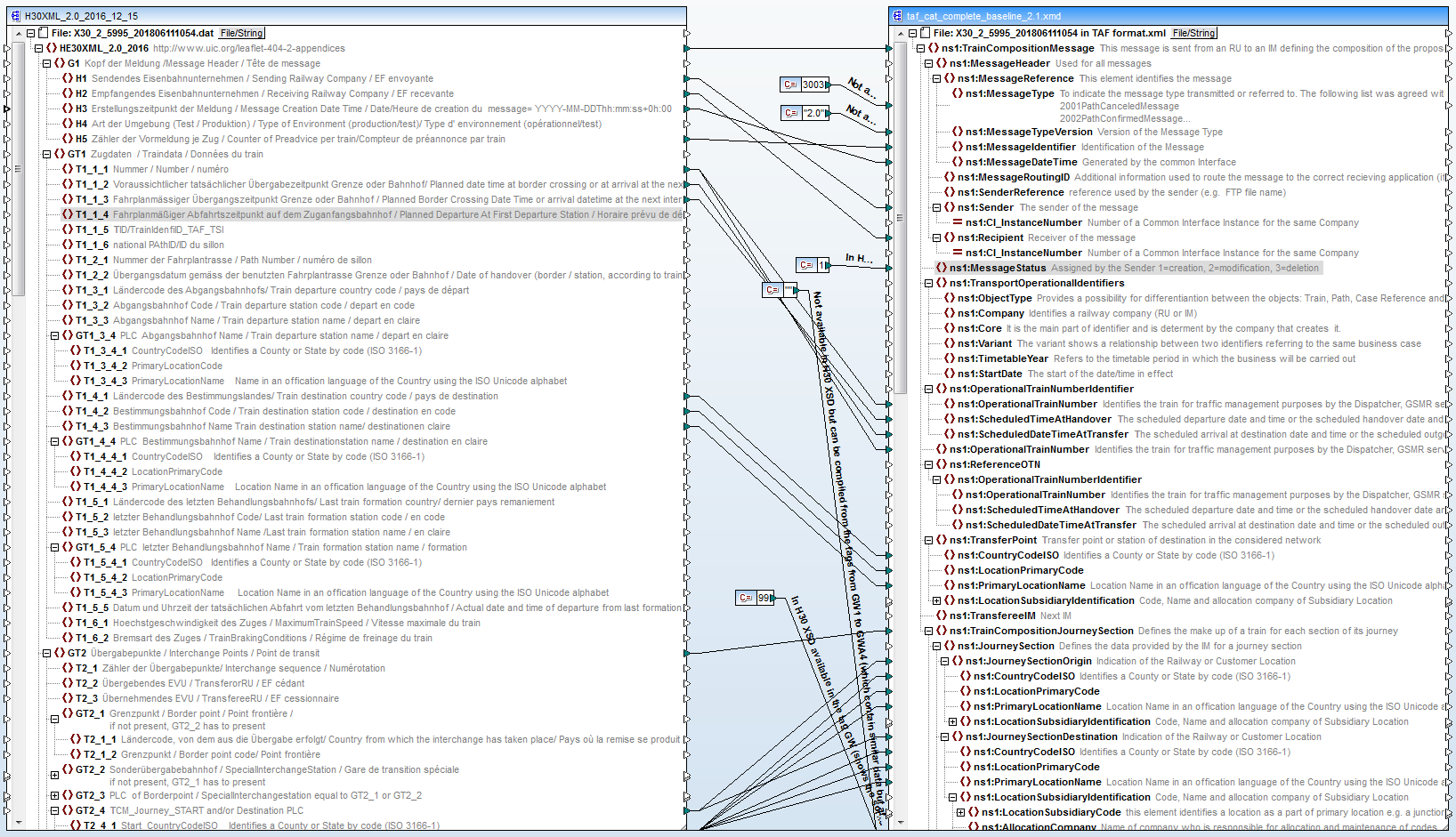 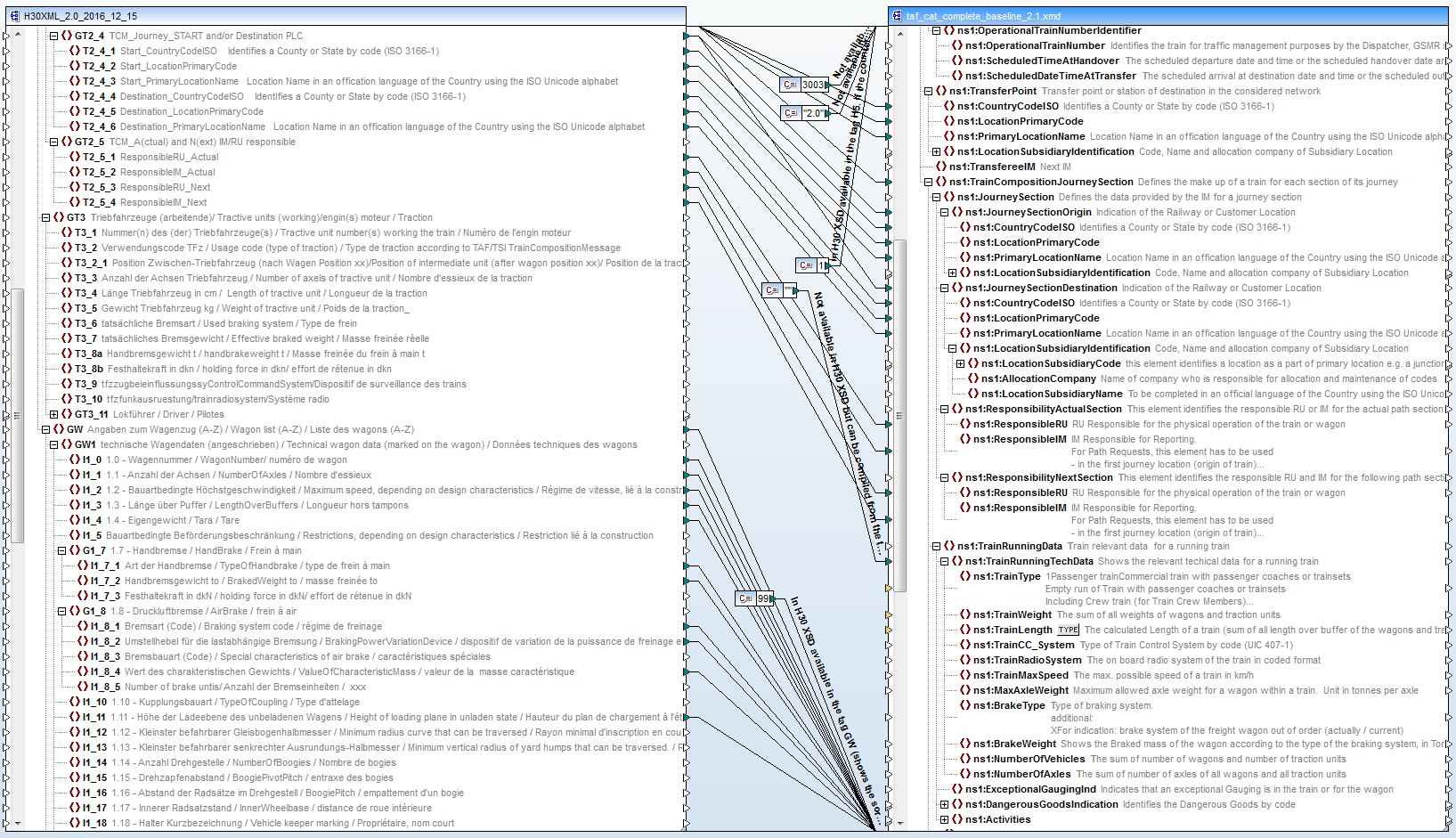 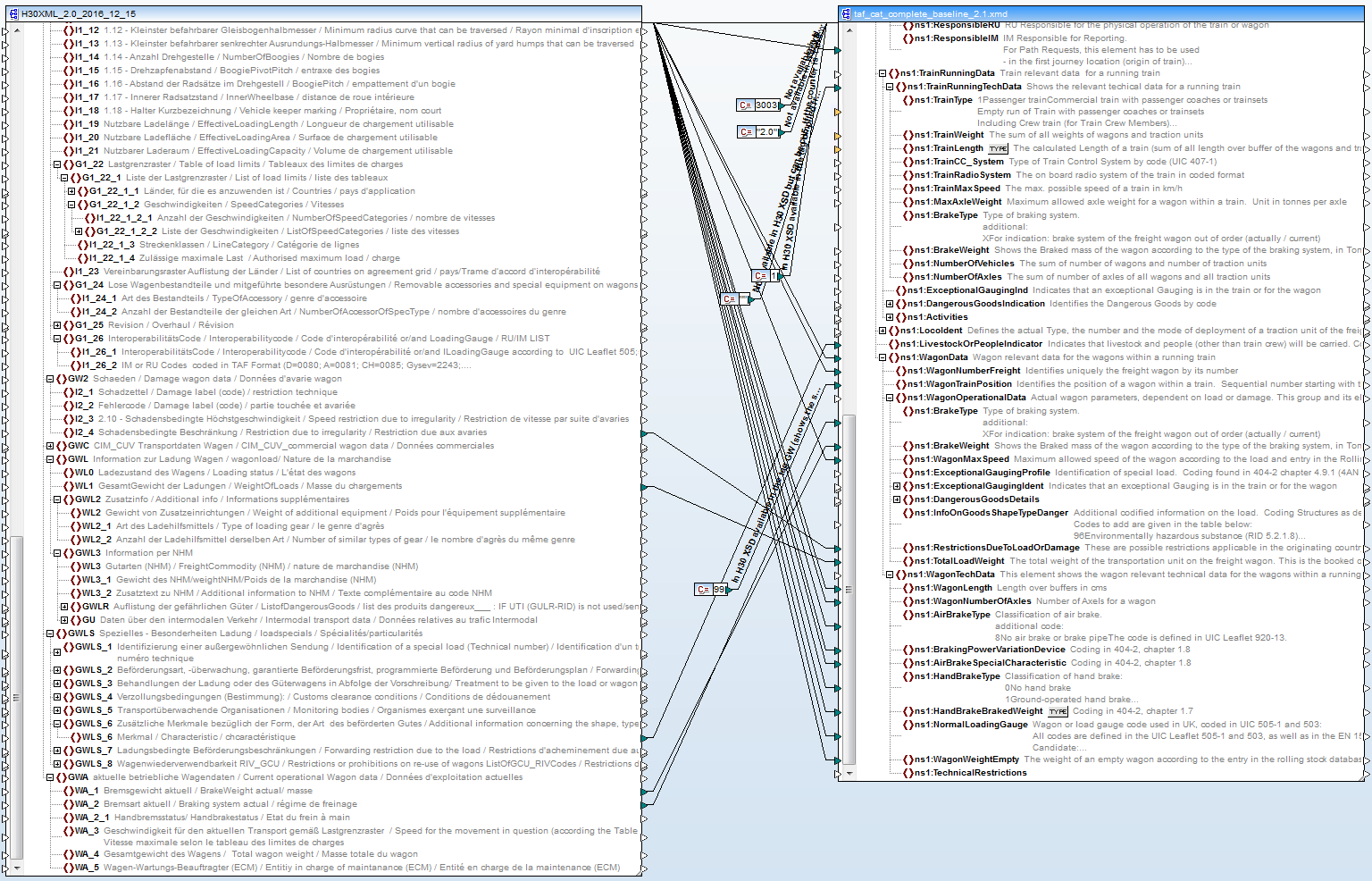 EUROPEAN UNION AGENCY FOR RAILWAYS  -  INTEROPERABILITY UNITEUROPEAN UNION AGENCY FOR RAILWAYS  -  INTEROPERABILITY UNITEUROPEAN UNION AGENCY FOR RAILWAYS  -  INTEROPERABILITY UNITEUROPEAN UNION AGENCY FOR RAILWAYS  -  INTEROPERABILITY UNITREFERENCE: REFERENCE: DOCUMENT TYPE:TAF TSI COMPLIANCE TEST REPORT – HERMES H30 Train Composition Message VERSION:1.0DATE:22/11/2018Message in TAF TSIHERMES GRU messageTrain Composition message X30_2_5995_201806111054.dat Train Composition message X30_2_5997_201806111059.dat Train Composition message X30_8_1409_201806071340.dat Train Composition message X30_8_4074_201803120830.dat Train Composition message X30_8_4102_201803122121.dat Train Composition message X30_8_4108_201803122243.dat Train Composition message X30_17_143_201804280749.datTrain Composition message X30_17_907_201805130228.dat Train Composition message X30_17_922_201805132344.dat Test results summaryTest results summaryTest run on :10 July 2018Test result :PassedTest run by:NagykoTest validated:vargamiNodesConnectionsFile: X30_2_5995_201806111054.datType: stringHE30XML_2.0_2016Type: restriction of xs:anyType [0..1]Annotation: http://www.uic.org/leaflet-404-2-appendicesHE30XML_2.0_2016/G1Type: restriction of xs:anyTypeAnnotation: Kopf der Meldung /Message Header / Tête de messageHE30XML_2.0_2016/G1/H1Type: restriction of xs:stringAnnotation: Sendendes Eisenbahnunternehmen / Sending Railway Company / EF envoyanteHE30XML_2.0_2016/G1/H2Type: restriction of xs:stringAnnotation: Empfangendes Eisenbahnunternehmen / Receiving Railway Company / EF recevanteHE30XML_2.0_2016/G1/H3Type: restriction of xs:dateTimeAnnotation: Erstellungszeitpunkt der Meldung / Message Creation Date Time / Date/Heure de creation du  message= YYYY-MM-DDThh:mm:ss+0h:00HE30XML_2.0_2016/G1/H4Type: restriction of xs:byteAnnotation: Art der Umgebung (Test / Produktion) / Type of Environment (production/test)/ Type d' environnement (opérationnel/test)  HE30XML_2.0_2016/G1/H5Type: restriction of xs:short [0..1]Annotation: Zähler der Vormeldung je Zug / Counter of Preadvice per train/Compteur de préannonce par trainHE30XML_2.0_2016/GT1Type: restriction of xs:anyTypeAnnotation: Zugdaten  / Traindata / Données du train HE30XML_2.0_2016/GT1/T1_1_1Type: restriction of xs:stringAnnotation: Nummer / Number / numéroHE30XML_2.0_2016/GT1/T1_1_2Type: restriction of xs:dateTimeAnnotation: Voraussichtlicher tatsächlicher Übergabezeitpunkt Grenze oder Bahnhof/ Planned date time at border crossing or at arrival at the next interchange station/ Date et heure réelle prévue du passage frontière = YYYY-MM-DDThh:mm:ss+0h:00HE30XML_2.0_2016/GT1/T1_1_3Type: restriction of xs:dateTimeAnnotation: Fahrplanmässiger Übergangszeitpunkt Grenze oder Bahnhof / Planned Border Crossing Date Time or arrival datetime at the next interchange station / Heure théorique de passage à la frontière = YYYY-MM-DDThh:mm:ss+0h:00HE30XML_2.0_2016/GT1/T1_1_4Type: restriction of xs:dateTimeAnnotation: Fahrplanmäßiger Abfahrtszeitpunkt auf dem Zuganfangsbahnhof / Planned Departure At First Departure Station / Horaire prévu de départ de la première gare de départ du train= YYYY-MM-DDThh:mm:ss+0h:00HE30XML_2.0_2016/GT1/T1_1_5Type: restriction of xs:string [0..1]Annotation: TID/TrainIdenfiID_TAF_TSIHE30XML_2.0_2016/GT1/T1_1_6Type: restriction of xs:string [0..99]Annotation: national PAthID/ID du sillonHE30XML_2.0_2016/GT1/T1_2_1Type: restriction of xs:string [0..1]Annotation: Nummer der Fahrplantrasse / Path Number / numéro de sillonHE30XML_2.0_2016/GT1/T1_2_2Type: restriction of xs:date [0..1]Annotation: Übergangsdatum gemäss der benutzten Fahrplantrasse Grenze oder Bahnhof / Date of handover (border / station, according to train path) / date de passage en frontière suivant le sillon emprunté= YYY-MM-DDHE30XML_2.0_2016/GT1/T1_3_1Type: restriction of xs:string [0..1]Annotation: Ländercode des Abgangsbahnhofs/ Train departure country code / pays de départHE30XML_2.0_2016/GT1/T1_3_2Type: restriction of xs:string [0..1]Annotation: Abgangsbahnhof Code / Train departure station code / depart en codeHE30XML_2.0_2016/GT1/T1_3_3Type: restriction of xs:string [0..1]Annotation: Abgangsbahnhof Name / Train departure station name / depart en claireHE30XML_2.0_2016/GT1/GT1_3_4Type: restriction of xs:anyType [0..1]Annotation: PLC  Abgangsbahnhof Name / Train departure station name / depart en claire.../GT1/GT1_3_4/T1_3_4_1Type: restriction of xs:stringAnnotation: CountryCodeISO   Identifies a County or State by code (ISO 3166-1).../GT1/GT1_3_4/T1_3_4_2Type: restriction of xs:integerAnnotation: PrimaryLocationCode.../GT1/GT1_3_4/T1_3_4_3Type: restriction of xs:string [0..1]Annotation: PrimaryLocationName    Name in an offication language of the Country using the ISO Unicode alphabetHE30XML_2.0_2016/GT1/T1_4_1Type: restriction of xs:string [0..1]Annotation: Ländercode des Bestimmungslandes/ Train destination country code / pays de destinationHE30XML_2.0_2016/GT1/T1_4_2Type: restriction of xs:string [0..1]Annotation: Bestimmungsbahnhof Code / Train destination station code / destination en codeHE30XML_2.0_2016/GT1/T1_4_3Type: restriction of xs:string [0..1]Annotation: Bestimmungsbahnhof Name Train destination station name/ destinationen claireHE30XML_2.0_2016/GT1/GT1_4_4Type: restriction of xs:anyType [0..1]Annotation: PLC  Bestimmungsbahnhof Name / Train destinationstation name / destination en claire.../GT1/GT1_4_4/T1_4_4_1Type: restriction of xs:stringAnnotation: CountryCodeISO    Identifies a County or State by code (ISO 3166-1).../GT1/GT1_4_4/T1_4_4_2Type: restriction of xs:integerAnnotation: LocationPrimaryCode.../GT1/GT1_4_4/T1_4_4_3Type: restriction of xs:string [0..1]Annotation: PrimaryLocationName    Location Name in an offication language of the Country using the ISO Unicode alphabetHE30XML_2.0_2016/GT1/T1_5_1Type: restriction of xs:string [0..1]Annotation: Ländercode des letzten Behandlungsbahnhofs/ Last train formation country/ dernier pays remaniementHE30XML_2.0_2016/GT1/T1_5_2Type: restriction of xs:string [0..1]Annotation: letzter Behandlungsbahnhof Code/ Last train formation station code / en codeHE30XML_2.0_2016/GT1/T1_5_3Type: restriction of xs:string [0..1]Annotation: letzter Behandlungsbahnhof Name /Last train formation station name / en claireHE30XML_2.0_2016/GT1/GT1_5_4Type: restriction of xs:anyType [0..1]Annotation: PLC  letzter Behandlungsbahnhof Name / Train formation station name / formation.../GT1/GT1_5_4/T1_5_4_1Type: restriction of xs:stringAnnotation: CountryCodeISO   Identifies a County or State by code (ISO 3166-1).../GT1/GT1_5_4/T1_5_4_2Type: restriction of xs:integerAnnotation: LocationPrimaryCode.../GT1/GT1_5_4/T1_5_4_3Type: restriction of xs:string [0..1]Annotation: PrimaryLocationName     Location Name in an offication language of the Country using the ISO Unicode alphabetHE30XML_2.0_2016/GT1/T1_5_5Type: restriction of xs:dateTime [0..1]Annotation: Datum und Uhrzeit der tatsächlichen Abfahrt vom letzten Behandlungsbahnhof / Actual date and time of departure from last formation station / date et heure de départ réel de la dernière gare de remaniement= YYYY-MM-DDThh:mm:ss+0h:00HE30XML_2.0_2016/GT1/T1_6_1Type: restriction of xs:short [0..1]Annotation: Hoechstgeschwindigkeit des Zuges / MaximumTrainSpeed / Vitesse maximale du trainHE30XML_2.0_2016/GT1/T1_6_2Type: restriction of xs:string [0..1]Annotation: Bremsart des Zuges / TrainBrakingConditions / Régime de freinage du train HE30XML_2.0_2016/GT2Type: restriction of xs:anyType [1..6]Annotation: Übergabepunkte / Interchange Points / Point de transit HE30XML_2.0_2016/GT2/T2_1Type: restriction of xs:byteAnnotation: Zähler der Übergabepunkte/ Interchange sequence / NumérotationHE30XML_2.0_2016/GT2/T2_2Type: restriction of xs:stringAnnotation: Übergebendes EVU / TransferorRU / EF cédantHE30XML_2.0_2016/GT2/T2_3Type: restriction of xs:stringAnnotation: Übernehmendes EVU / TransfereeRU / EF cessionnaireHE30XML_2.0_2016/GT2/GT2_1Type: restriction of xs:anyType [0..1]Annotation: Grenzpunkt / Border point / Point frontière / 
if not present, GT2_2 has to present.../GT2/GT2_1/T2_1_1Type: restriction of xs:stringAnnotation: Ländercode, von dem aus die Übergabe erfolgt/ Country from which the interchange has taken place/ Pays où la remise se produit.../GT2/GT2_1/T2_1_2Type: restriction of xs:stringAnnotation: Grenzpunkt / Border point code/ Point frontière HE30XML_2.0_2016/GT2/GT2_2Type: restriction of xs:anyType [0..1]Annotation: Sonderübergabebahnhof / SpecialInterchangeStation / Gare de transition spéciale
if not present, GT2_1 has to present  HE30XML_2.0_2016/GT2/GT2_3Type: restriction of xs:anyType [0..1]Annotation: PLC  of Borderpoint / SpecialInterchangestation equal to GT2_1 or GT2_2HE30XML_2.0_2016/GT2/GT2_4Type: restriction of xs:anyType [0..1]Annotation: TCM_Journey_START and/or Destination PLC.../GT2/GT2_4/T2_4_1Type: restriction of xs:string [0..1]Annotation: Start_CountryCodeISO    Identifies a County or State by code (ISO 3166-1).../GT2/GT2_4/T2_4_2Type: restriction of xs:integer [0..1]Annotation: Start_LocationPrimaryCode.../GT2/GT2_4/T2_4_3Type: restriction of xs:string [0..1]Annotation: Start_PrimaryLocationName   Location Name in an offication language of the Country using the ISO Unicode alphabet.../GT2/GT2_4/T2_4_4Type: restriction of xs:stringAnnotation: Destination_CountryCodeISO    Identifies a County or State by code (ISO 3166-1).../GT2/GT2_4/T2_4_5Type: restriction of xs:integerAnnotation: Destination_LocationPrimaryCode.../GT2/GT2_4/T2_4_6Type: restriction of xs:string [0..1]Annotation: Destination_PrimaryLocationName   Location Name in an offication language of the Country using the ISO Unicode alphabetHE30XML_2.0_2016/GT2/GT2_5Type: restriction of xs:anyType [0..1]Annotation: TCM_A(ctual) and N(ext) IM/RU responsible.../GT2/GT2_5/T2_5_1Type: restriction of xs:positiveInteger [0..1]Annotation: ResponsibleRU_Actual.../GT2/GT2_5/T2_5_2Type: restriction of xs:positiveInteger [0..1]Annotation: ResponsibleIM_Actual.../GT2/GT2_5/T2_5_3Type: restriction of xs:positiveInteger [0..1]Annotation: ResponsibleRU_Next.../GT2/GT2_5/T2_5_4Type: restriction of xs:positiveInteger [0..1]Annotation: ResponsibleIM_NextHE30XML_2.0_2016/GT3Type: restriction of xs:anyType [0..49]Annotation: Triebfahrzeuge (arbeitende)/ Tractive units (working)/engin(s) moteur / TractionHE30XML_2.0_2016/GT3/T3_1Type: restriction of xs:string [0..1]Annotation: Nummer(n) des (der) Triebfahrzeuge(s) / Tractive unit number(s) working the train / Numéro de l'engin moteur HE30XML_2.0_2016/GT3/T3_2Type: restriction of xs:short [0..1]Annotation: Verwendungscode TFz / Usage code (type of traction) / Type de traction according to TAF/TSI TrainCompositionMessageHE30XML_2.0_2016/GT3/T3_2_1Type: restriction of xs:short [0..1]Annotation: Position Zwischen-Triebfahrzeug (nach Wagen Position xx)/Position of intermediate unit (after wagon position xx)/ Position de la traction intermédiaireHE30XML_2.0_2016/GT3/T3_3Type: restriction of xs:short [0..1]Annotation: Anzahl der Achsen Triebfahrzeug / Number of axels of tractive unit / Nombre d'essieux de la tractionHE30XML_2.0_2016/GT3/T3_4Type: restriction of xs:int [0..1]Annotation: Länge Triebfahrzeug in cm /  Length of tractive unit / Longueur de la tractionHE30XML_2.0_2016/GT3/T3_5Type: restriction of xs:int [0..1]Annotation: Gewicht Triebfahrzeug kg / Weight of tractive unit / Poids de la traction_HE30XML_2.0_2016/GT3/T3_6Type: restriction of xs:string [0..1]Annotation: tatsächliche Bremsart / Used braking system / Type de freinHE30XML_2.0_2016/GT3/T3_7Type: restriction of xs:short [0..1]Annotation: tatsächliches Bremsgewicht / Effective braked weight / Masse freinée réelleHE30XML_2.0_2016/GT3/T3_8aType: restriction of xs:byte [0..1]Annotation: Handbremsgewicht t / handbrakeweight t / Masse freinée du frein à main tHE30XML_2.0_2016/GT3/T3_8bType: restriction of xs:short [0..1]Annotation: Festhaltekraft in dkn / holding force in dkn/ effort de rétenue in dknHE30XML_2.0_2016/GT3/T3_9Type: restriction of xs:string [0..99]Annotation: tfzzugbeieinflussungssyControlCommandSystem/Dispositif de surveillance des trainsHE30XML_2.0_2016/GT3/T3_10Type: restriction of xs:string [0..99]Annotation: tfzfunkausruestung/trainradiosystem/Système radioHE30XML_2.0_2016/GT3/GT3_11Type: restriction of xs:anyType [0..6]Annotation: Lokführer / Driver / PilotesHE30XML_2.0_2016/GWType: restriction of xs:anyType [0..99]Annotation: Angaben zum Wagenzug (A-Z) / Wagon list (A-Z) / Liste des wagons (A-Z) HE30XML_2.0_2016/GW/GW1Type: restriction of xs:anyTypeAnnotation: technische Wagendaten (angeschrieben) / Technical wagon data (marked on the wagon) / Données techniques des wagons.../GW/GW1/I1_0Type: restriction of xs:stringAnnotation: 1.0 - Wagennummer / WagonNumber/ numéro de wagon.../GW/GW1/I1_1Type: restriction of xs:byteAnnotation: 1.1 - Anzahl der Achsen / NumberOfAxles / Nombre d'essieux.../GW/GW1/I1_2Type: restriction of xs:shortAnnotation: 1.2 - Bauartbedingte Höchstgeschwindigkeit / Maximum speed, depending on design characteristics / Régime de vitesse, lié à la construction.../GW/GW1/I1_3Type: restriction of xs:intAnnotation: 1.3 - Länge über Puffer / LengthOverBuffers / Longueur hors tampons.../GW/GW1/I1_4Type: restriction of xs:intAnnotation: 1.4 - Eigengewicht / Tara / Tare.../GW/GW1/I1_5Type: restriction of xs:string [0..9]Annotation: Bauartbedingte Beförderungsbeschränkung / Restrictions, depending on design characteristics / Restriction lié à la construction.../GW/GW1/G1_7Type: restriction of xs:anyType [0..1]Annotation: 1.7 - Handbremse / HandBrake / Frein à main.../GW1/G1_7/I1_7_1Type: restriction of xs:stringAnnotation: Art der Handbremse / TypeOfHandbrake / type de frein à main.../GW1/G1_7/I1_7_2Type: restriction of xs:byte [0..1]Annotation: Handbremsgewicht to / BrakedWeight to / masse freinée to.../GW1/G1_7/I1_7_3Type: restriction of xs:short [0..1]Annotation: Festhaltekraft in dkN / holding force in dkN/ effort de rétenue in dkN.../GW/GW1/G1_8Type: restriction of xs:anyType [0..1]Annotation: 1.8 - Druckluftbremse / AirBrake / frein à air.../GW1/G1_8/I1_8_1Type: restriction of xs:stringAnnotation: Bremsart (Code) / Braking system code / régime de freinage .../GW1/G1_8/I1_8_2Type: restriction of xs:string [0..1]Annotation: Umstellhebel für die lastabhängige Bremsung / BrakingPowerVariationDevice / dispositif de variation de la puissance de freinage en fonction de la charge.../GW1/G1_8/I1_8_3Type: restriction of xs:string [0..1]Annotation: Bremsbauart (Code) / Special characteristics of air brake / caractéristiques spéciales.../GW1/G1_8/I1_8_4Type: restriction of xs:short [0..7]Annotation: Wert des charakteristischen Gewichts / ValueOfCharacteristicMass / valeur de la  masse caractéristique.../GW1/G1_8/I1_8_5Type: restriction of xs:short [0..1]Annotation: Number of brake untis/ Anzahl der Bremseinheiten /  xxx.../GW/GW1/I1_10Type: restriction of xs:short [0..1]Annotation: 1.10 - Kupplungsbauart / TypeOfCoupling / Type d'attelage.../GW/GW1/I1_11Type: restriction of xs:short [0..1]Annotation: 1.11 - Höhe der Ladeebene des unbeladenen Wagens / Height of loading plane in unladen state / Hauteur du plan de chargement à l'état non chargé.../GW/GW1/I1_12Type: restriction of xs:short [0..1]Annotation: 1.12 - Kleinster befahrbarer Gleisbogenhalbmesser / Minimum radius curve that can be traversed / Rayon minimal d'inscription en courbe.../GW/GW1/I1_13Type: restriction of xs:short [0..1]Annotation: 1.13 - Kleinster befahrbarer senkrechter Ausrundungs-Halbmesser / Minimum vertical radius of yard humps that can be traversed  / Rayon vertical minimal des bosses de triage.../GW/GW1/I1_14Type: restriction of xs:byte [0..1]Annotation: 1.14 - Anzahl Drehgestelle / NumberOfBoogies / Nombre de bogies.../GW/GW1/I1_15Type: restriction of xs:short [0..1]Annotation: 1.15 - Drehzapfenabstand / BoogiePivotPitch / entraxe des bogies.../GW/GW1/I1_16Type: restriction of xs:short [0..1]Annotation: 1.16 - Abstand der Radsätze im Drehgestell / BoogiePitch / empattement d'un bogie.../GW/GW1/I1_17Type: restriction of xs:short [0..1]Annotation: 1.17 - Innerer Radsatzstand / InnerWheelbase / distance de roue intérieure .../GW/GW1/I1_18Type: restriction of xs:string [0..1]Annotation: 1.18 - Halter Kurzbezeichnung / Vehicle keeper marking / Propriétaire, nom court.../GW/GW1/I1_19Type: restriction of xs:int [0..1]Annotation: Nutzbare Ladelänge / EffectiveLoadingLength / Longueur de chargement utilisable.../GW/GW1/I1_20Type: restriction of xs:short [0..1]Annotation: Nutzbare Ladefläche / EffectiveLoadingArea / Surface de chargement utilisable.../GW/GW1/I1_21Type: restriction of xs:short [0..1]Annotation: Nutzbarer Laderaum / EffectiveLoadingCapacity / Volume de chargement utilisable .../GW/GW1/G1_22Type: restriction of xs:anyType [0..1]Annotation: Lastgrenzraster / Table of load limits / Tableaux des limites de charges.../GW1/G1_22/G1_22_1Type: restriction of xs:anyType [0..9]Annotation: Liste der Lastgrenzraster / List of load limits / liste des tableaux.../G1_22/G1_22_1/G1_22_1_1Type: restriction of xs:anyTypeAnnotation: Länder, für die es anzuwenden ist / Countries / pays d'application .../G1_22/G1_22_1/G1_22_1_2Type: restriction of xs:anyTypeAnnotation: Geschwindigkeiten / SpeedCategories / Vitesses.../G1_22_1/G1_22_1_2/I1_22_1_2_1Type: restriction of xs:byteAnnotation: Anzahl der Geschwindigkeiten / NumberOfSpeedCategories / nombre de vitesses .../G1_22_1/G1_22_1_2/G1_22_1_2_2Type: restriction of xs:anyType [1..6]Annotation: Liste der Geschwindigkeiten / ListOfSpeedCategories / liste des vitesses.../G1_22/G1_22_1/I1_22_1_3Type: restriction of xs:string [1..15]Annotation: Streckenklassen / LineCategory / Catégorie de lignes.../G1_22/G1_22_1/I1_22_1_4Type: restriction of xs:short [1..72]Annotation: Zulässige maximale Last  / Authorised maximum load / charge.../GW/GW1/I1_23Type: restriction of xs:string [0..99]Annotation: Vereinbarungsraster Auflistung der Länder / List of countries on agreement grid / pays/Trame d’accord d’interopérabilité.../GW/GW1/G1_24Type: restriction of xs:anyType [0..20]Annotation: Lose Wagenbestandteile und mitgeführte besondere Ausrüstungen / Removable accessories and special equipment on wagons / Accessoires amovibles et équipements spéciaux accompagnant les wagons.../GW1/G1_24/I1_24_1Type: restriction of xs:string [0..1]Annotation: Art des Bestandteils / TypeOfAccessory / genre d'accessoire.../GW1/G1_24/I1_24_2Type: restriction of xs:byte [0..1]Annotation: Anzahl der Bestandteile der gleichen Art / NumberOfAccessorOfSpecType / nombre d'accessoires du genre.../GW/GW1/G1_25Type: restriction of xs:anyType [0..1]Annotation: Revision / Overhaul / Révision.../GW/GW1/G1_26Type: restriction of xs:anyType [0..1]Annotation: InteroperabilitätsCode / Interoperabilitycode / Code d'interopérabilité or/and LoadingGauge / RU/IM LIST.../GW1/G1_26/I1_26_1Type: restriction of xs:short [1..9]Annotation: InteroperabilitätsCode / Interoperabilitycode / Code d'interopérabilité or/and lLoadingGauge according to  UIC Leaflet 505;503and TAF EN 15273 valid characters are given in xls Sheet.../GW1/G1_26/I1_26_2Type: restriction of xs:short [0..99]Annotation: IM or RU Codes  coded in TAF Format (D=0080; A=0081; CH=0085; Gysev=2243;....HE30XML_2.0_2016/GW/GW2Type: restriction of xs:anyType [0..9]Annotation: Schaeden / Damage wagon data / Données d'avarie wagon.../GW/GW2/I2_1Type: restriction of xs:short [0..5]Annotation: Schadzettel / Damage label (code) / restriction technique.../GW/GW2/I2_2Type: restriction of xs:string [0..1]Annotation: Fehlercode / Damage label (code) / partie touchée et avariée .../GW/GW2/I2_3Type: restriction of xs:short [0..1]Annotation: 2.10 - Schadensbedingte Höchstgeschwindigkeit / Speed restriction due to irregularity / Restriction de vitesse par suite d'avaries.../GW/GW2/I2_4Type: restriction of xs:string [0..7]Annotation: Schadensbedingte Beschränkung / Restriction due to irregularity / Restriction due aux avariesHE30XML_2.0_2016/GW/GWCType: restriction of xs:anyTypeAnnotation: CIM_CUV Transportdaten Wagen / CIM_CUV_commercial wagon data / Données commercialesHE30XML_2.0_2016/GW/GWLType: restriction of xs:anyTypeAnnotation: Information zur Ladung Wagen / wagonload/ Nature de la marchandise.../GW/GWL/WL0Type: restriction of xs:byteAnnotation: Ladezustand des Wagens / Loading status / L'état des wagons .../GW/GWL/WL1Type: restriction of xs:intAnnotation: GesamtGewicht der Ladungen / WeightOfLoads / Masse du chargements.../GW/GWL/GWL2Type: restriction of xs:anyType [0..1]Annotation: Zusatzinfo / Additional info / Informations supplémentaires .../GWL/GWL2/WL2Type: restriction of xs:int [0..1]Annotation: Gewicht von Zusatzeinrichtungen / Weight of additional equipment / Poids pour l'équipement supplémentaire.../GWL/GWL2/WL2_1Type: restriction of xs:string [0..20]Annotation: Art des Ladehilfsmittels / Type of loading gear / le genre d'agrès.../GWL/GWL2/WL2_2Type: restriction of xs:byte [0..20]Annotation: Anzahl der Ladehilfsmittel derselben Art / Number of similar types of gear / le nombre d'agrès du même genre.../GW/GWL/GWL3Type: restriction of xs:anyType [1..99]Annotation: Information per NHM.../GWL/GWL3/WL3Type: restriction of xs:stringAnnotation: Gutarten (NHM) / FreightCommodity (NHM) / nature de marchandise (NHM).../GWL/GWL3/WL3_1Type: restriction of xs:int [0..1]Annotation: Gewicht des NHM/weightNHM/Poids de la marchandise (NHM).../GWL/GWL3/WL3_2Type: restriction of xs:string [0..1]Annotation: Zusatztext zu NHM / Additional information to NHM / Texte complémentaire au code NHM.../GWL/GWL3/GWLRType: restriction of xs:anyType [0..99]Annotation: Auflistung der gefährlichen Güter / ListofDangerousGoods / list des produits dangereux___ : IF UTI (GULR-RID) is not used/send - RID is to set here on wagonlevel; if UTI  is send - it could be set here unique again..../GWL/GWL3/GUType: restriction of xs:anyType [0..99]Annotation: Daten über den intermodalen Verkehr / Intermodal transport data / Données relatives au trafic Intermodal HE30XML_2.0_2016/GW/GWLSType: restriction of xs:anyTypeAnnotation: Spezielles - Besonderheiten Ladung / loadspecials / Spécialités/particularités.../GW/GWLS/GWLS_1Type: restriction of xs:anyType [0..1]Annotation: Identifizierung einer außergewöhnlichen Sendung / Identification of a special load (Technical number) / Identification d'un transport exceptionnel
numéro technique.../GW/GWLS/GWLS_2Type: restriction of xs:anyType [0..1]Annotation: Beförderungsart, -überwachung, garantierte Beförderungsfrist, programmierte Beförderung und Beförderungsplan / ForwardingMethod / Régime d'acheminement, surveillance, délai garanti, acheminement programmé et plan de transport.../GW/GWLS/GWLS_3Type: restriction of xs:anyType [0..9]Annotation: Behandlungen der Ladung oder des Güterwagens in Abfolge der Vorschreibung/ Treatment to be given to the load or wagon (sorted)  / Traitements à faire subir au chargement ou au wagon (sort).../GW/GWLS/GWLS_4Type: restriction of xs:anyType [0..1]Annotation: Verzollungsbedingungen (Bestimmung): / Customs clearance conditions / Conditions de dédouanement .../GW/GWLS/GWLS_5Type: restriction of xs:anyType [0..9]Annotation: Transportüberwachende Organisationen / Monitoring bodies / Organismes exerçant une surveillance.../GW/GWLS/GWLS_6Type: restriction of xs:anyType [0..9]Annotation: Zusätzliche Merkmale bezüglich der Form, der Art  des beförderten Gutes / Additional information concerning the shape, type and danger of the product carried / Caractéristiques complémentaires concernant la forme, le danger et la nature du produit transporté.../GWLS/GWLS_6/WLS_6Type: restriction of xs:shortAnnotation: Merkmal / Characteristic / chcaractéristique.../GW/GWLS/GWLS_7Type: restriction of xs:anyType [0..12]Annotation: Ladungsbedingte Beförderungsbeschränkungen / Forwarding restriction due to the load / Restrictions d'acheminement due au chargement.../GW/GWLS/GWLS_8Type: restriction of xs:anyType [0..5]Annotation: Wagenwiederverwendbarkeit RIV_GCU / Restrictions or prohibitions on re-use of wagons ListOfGCU_RIVCodes / Restrictions d'acheminement due au chargementHE30XML_2.0_2016/GW/GWAType: restriction of xs:anyTypeAnnotation: aktuelle betriebliche Wagendaten / Current operational Wagon data / Données d'exploitation actuelles.../GW/GWA/WA_1Type: restriction of xs:shortAnnotation: Bremsgewicht aktuell / BrakeWeight actual/ masse.../GW/GWA/WA_2Type: restriction of xs:stringAnnotation:  Bremsart aktuell / Braking system actual / régime de freinage.../GW/GWA/WA_2_1Type: restriction of xs:string [0..1]Annotation: Handbremsstatus/ Handbrakestatus / Etat du frein à main.../GW/GWA/WA_3Type: restriction of xs:short [0..1]Annotation: Geschwindigkeit für den aktuellen Transport gemäß Lastgrenzraster  / Speed for the movement in question (according the Table of max load) / Vitesse pour le transport actuel; 
Vitesse maximale selon le tableau des limites de charges.../GW/GWA/WA_4Type: restriction of xs:intAnnotation: Gesamtgewicht des Wagens /  Total wagon weight / Masse totale du wagon.../GW/GWA/WA_5Type: restriction of xs:string [0..1]Annotation: Wagen-Wartungs-Beauftragter (ECM) / Entitiy in charge of maintanance (ECM) / Entité en charge de la maintenance (ECM)ConnectionsNodesFile: X30_2_5995_201806111054 in TAF format.xmlType: stringns1:TrainCompositionMessageType: restriction of xs:anyType [0..1]Annotation: This message is sent from an RU to an IM defining the composition of the proposed train.ns1:TrainCompositionMessage/ns1:MessageHeaderType: restriction of xs:anyTypeAnnotation: Used for all messagesns1:TrainCompositionMessage/ns1:MessageHeader/ns1:MessageReferenceType: restriction of xs:anyTypeAnnotation: This element identifies the message.../ns1:MessageHeader/ns1:MessageReference/ns1:MessageTypeType: restriction of xs:integerAnnotation: To indicate the message type transmitted or referred to. The following list was agreed within the sector:
2001	PathCanceledMessage
2002	PathConfirmedMessage
2003	PathDetailsMessage
2004	PathDetailsRefusedMessage
2005	PathNotAvailableMessage
2006	PathRequestMessage
2007	ReceiptConfirmationMessage
3001	TrainAcceptedMessage
3002	TrainAtStartMessage
3003	TrainCompositionMessage
3004	TrainNotSuitableMessage
3005	TrainPositionMessage
3006	TrainReadyMessage
4001	TrainDelayCauseMessage
4002	TrainDelayPerformanceMessage
4003	TrainForecastAtReportingLocationMessage
4004	TrainRunningForecastMessage
4005	TrainRunningInformationMessage
4006	TrainRunningInterruptionMessage
5001	AlertMessage
5002	WagonArrivalNoticeMessage
5003	WagonDeliveryNoticeMessage
5004	WagonDepartureNoticeMessage
5005	WagonDeviationMessage
5006	WagonETI_ETA_Message
5007	WagonExceptionMessage
5008	WagonExceptionReasonMessage
5009	WagonInterchangeNoticeMessage
5010	WagonInterchangeSubNoticeMessage
5011	WagonOrderMessage
5012	WagonReceivedAtInterchangeMessage
5013	WagonRefusedAtInterchangeMessage
5014	WagonReleaseNoticeMessage
5015	WagonYardArrivalMessage
5016	WagonYardDepartureMessage
6001	IRN_DatasetMessage
6002	LocationFileDatasetMessage
6003	RollingStockDatasetMessage
			
			.../ns1:MessageHeader/ns1:MessageReference/ns1:MessageTypeVersionType: restriction of xs:stringAnnotation: Version of the Message Type.../ns1:MessageHeader/ns1:MessageReference/ns1:MessageIdentifierType: ns1:FreeTextAnnotation: Identification of the Message.../ns1:MessageHeader/ns1:MessageReference/ns1:MessageDateTimeType: xs:dateTimeAnnotation: Generated by the common Interfacens1:TrainCompositionMessage/ns1:MessageHeader/ns1:MessageRoutingIDType: ns1:Numeric2-2 [0..1]Annotation: Additional information used to route the message to the correct recieving application (if needed)ns1:TrainCompositionMessage/ns1:MessageHeader/ns1:SenderReferenceType: ns1:FreeText [0..1]Annotation: reference used by the sender (e.g.  FTP file name)ns1:TrainCompositionMessage/ns1:MessageHeader/ns1:SenderType: extension of ns1:CompanyCodeAnnotation: The sender of the message.../ns1:MessageHeader/ns1:Sender/@ns1:CI_InstanceNumberType: ns1:Numeric2-2 [0..1]Annotation: Number of a Common Interface Instance for the same Companyns1:TrainCompositionMessage/ns1:MessageHeader/ns1:RecipientType: extension of ns1:CompanyCodeAnnotation: Receiver of the message.../ns1:MessageHeader/ns1:Recipient/@ns1:CI_InstanceNumberType: ns1:Numeric2-2 [0..1]Annotation: Number of a Common Interface Instance for the same Companyns1:TrainCompositionMessage/ns1:MessageStatusType: Annotation: Assigned by the Sender 1=creation, 2=modification, 3=deletionns1:TrainCompositionMessage/ns1:TransportOperationalIdentifiersType: extension of ns1:CompositIdentifierOperationalType [0..∞]ns1:TrainCompositionMessage/ns1:TransportOperationalIdentifiers/ns1:ObjectTypeType: restriction of xs:stringAnnotation: Provides a possibility for differentiantion between the objects: Train, Path, Case Reference and Path Requestns1:TrainCompositionMessage/ns1:TransportOperationalIdentifiers/ns1:CompanyType: ns1:CompanyCodeAnnotation: Identifies a railway company (RU or IM)ns1:TrainCompositionMessage/ns1:TransportOperationalIdentifiers/ns1:CoreType: restriction of xs:stringAnnotation: It is the main part of identifier and is determent by the company that creates  it.ns1:TrainCompositionMessage/ns1:TransportOperationalIdentifiers/ns1:VariantType: restriction of xs:stringAnnotation: The variant shows a relationship between two identifiers referring to the same business casens1:TrainCompositionMessage/ns1:TransportOperationalIdentifiers/ns1:TimetableYearType: restriction of xs:integerAnnotation: Refers to the timetable period in which the business will be carried outns1:TrainCompositionMessage/ns1:TransportOperationalIdentifiers/ns1:StartDateType: restriction of xs:dateAnnotation: The start of the date/time in effectns1:TrainCompositionMessage/ns1:OperationalTrainNumberIdentifierType: restriction of xs:anyTypens1:TrainCompositionMessage/ns1:OperationalTrainNumberIdentifier/ns1:OperationalTrainNumberType: ns1:String1-8Annotation: Identifies the train for traffic management purposes by the Dispatcher, GSMR services, etc.ns1:TrainCompositionMessage/ns1:OperationalTrainNumberIdentifier/ns1:ScheduledTimeAtHandoverType: xs:dateTime [0..1]Annotation: The scheduled departure date and time or the scheduled handover date and time at the border between two different IMs.ns1:TrainCompositionMessage/ns1:OperationalTrainNumberIdentifier/ns1:ScheduledDateTimeAtTransferType: xs:dateTime [0..1]Annotation: The scheduled arrival at destination date and time or the scheduled outgoing transfer date and time at the border between two different IMs.ns1:TrainCompositionMessage/ns1:OperationalTrainNumberType: ns1:String1-8Annotation: Identifies the train for traffic management purposes by the Dispatcher, GSMR services, etc.ns1:TrainCompositionMessage/ns1:ReferenceOTNType: restriction of xs:anyType [0..1]ns1:TrainCompositionMessage/ns1:ReferenceOTN/ns1:OperationalTrainNumberIdentifierType: restriction of xs:anyType.../ns1:ReferenceOTN/ns1:OperationalTrainNumberIdentifier/ns1:OperationalTrainNumberType: ns1:String1-8Annotation: Identifies the train for traffic management purposes by the Dispatcher, GSMR services, etc..../ns1:ReferenceOTN/ns1:OperationalTrainNumberIdentifier/ns1:ScheduledTimeAtHandoverType: xs:dateTime [0..1]Annotation: The scheduled departure date and time or the scheduled handover date and time at the border between two different IMs..../ns1:ReferenceOTN/ns1:OperationalTrainNumberIdentifier/ns1:ScheduledDateTimeAtTransferType: xs:dateTime [0..1]Annotation: The scheduled arrival at destination date and time or the scheduled outgoing transfer date and time at the border between two different IMs.ns1:TrainCompositionMessage/ns1:TransferPointType: ns1:LocationIdent [0..1]Annotation: Transfer point or station of destination in the considered networkns1:TrainCompositionMessage/ns1:TransferPoint/ns1:CountryCodeISOType: extension of ns1:CountryIdentISOAnnotation: Identifies a County or State by code (ISO 3166-1)ns1:TrainCompositionMessage/ns1:TransferPoint/ns1:LocationPrimaryCodeType: ns1:Numeric1-5ns1:TrainCompositionMessage/ns1:TransferPoint/ns1:PrimaryLocationNameType: ns1:FreeText [0..1]Annotation: Location Name in an offication language of the Country using the ISO Unicode alphabetns1:TrainCompositionMessage/ns1:TransferPoint/ns1:LocationSubsidiaryIdentificationType: restriction of xs:anyType [0..1]Annotation: Code, Name and allocation company of Subsidiary Locationns1:TrainCompositionMessage/ns1:TransfereeIMType: ns1:CompanyCode [0..1]Annotation: Next IMns1:TrainCompositionMessage/ns1:TrainCompositionJourneySectionType: restriction of xs:anyType [1..99]Annotation: Defines the make up of a train for each section of its journeyns1:TrainCompositionMessage/ns1:TrainCompositionJourneySection/ns1:JourneySectionType: restriction of xs:anyTypeAnnotation: Defines the data provided by the IM for a journey section.../ns1:TrainCompositionJourneySection/ns1:JourneySection/ns1:JourneySectionOriginType: ns1:LocationIdentAnnotation: Indication of the Railway or Customer Location.../ns1:JourneySection/ns1:JourneySectionOrigin/ns1:CountryCodeISOType: extension of ns1:CountryIdentISOAnnotation: Identifies a County or State by code (ISO 3166-1).../ns1:JourneySection/ns1:JourneySectionOrigin/ns1:LocationPrimaryCodeType: ns1:Numeric1-5.../ns1:JourneySection/ns1:JourneySectionOrigin/ns1:PrimaryLocationNameType: ns1:FreeText [0..1]Annotation: Location Name in an offication language of the Country using the ISO Unicode alphabet.../ns1:JourneySection/ns1:JourneySectionOrigin/ns1:LocationSubsidiaryIdentificationType: restriction of xs:anyType [0..1]Annotation: Code, Name and allocation company of Subsidiary Location.../ns1:TrainCompositionJourneySection/ns1:JourneySection/ns1:JourneySectionDestinationType: ns1:LocationIdentAnnotation: Indication of the Railway or Customer Location.../ns1:JourneySection/ns1:JourneySectionDestination/ns1:CountryCodeISOType: extension of ns1:CountryIdentISOAnnotation: Identifies a County or State by code (ISO 3166-1).../ns1:JourneySection/ns1:JourneySectionDestination/ns1:LocationPrimaryCodeType: ns1:Numeric1-5.../ns1:JourneySection/ns1:JourneySectionDestination/ns1:PrimaryLocationNameType: ns1:FreeText [0..1]Annotation: Location Name in an offication language of the Country using the ISO Unicode alphabet.../ns1:JourneySection/ns1:JourneySectionDestination/ns1:LocationSubsidiaryIdentificationType: restriction of xs:anyType [0..1]Annotation: Code, Name and allocation company of Subsidiary Location.../ns1:JourneySectionDestination/ns1:LocationSubsidiaryIdentification/ns1:LocationSubsidiaryCodeType: extension of ns1:String1-10Annotation: this element identifies a location as a part of primary location e.g. a junction, a signal, a passing loop etc., It is unique when used in combination with a “LocationPrimaryCode”.../ns1:JourneySectionDestination/ns1:LocationSubsidiaryIdentification/ns1:AllocationCompanyType: ns1:CompanyCodeAnnotation: Name of company who is responsible for allocation and maintenance of codes.../ns1:JourneySectionDestination/ns1:LocationSubsidiaryIdentification/ns1:LocationSubsidiaryNameType: ns1:FreeText [0..1]Annotation: To be completed in an official language of the Country using the ISO Unicode alphabet.../ns1:TrainCompositionJourneySection/ns1:JourneySection/ns1:ResponsibilityActualSectionType: restriction of xs:anyTypeAnnotation: This element identifies the responsible RU or IM for the actual path section.../ns1:JourneySection/ns1:ResponsibilityActualSection/ns1:ResponsibleRUType: ns1:CompanyCodeAnnotation: RU Responsible for the physical operation of the train or wagon.../ns1:JourneySection/ns1:ResponsibilityActualSection/ns1:ResponsibleIMType: ns1:CompanyCodeAnnotation: IM Responsible for Reporting.
For Path Requests, this element has to be used
- in the first journey location (origin of train)
- in journey locations (could even be a network border without stopping of the train) in case where the IM on the oncoming section changes from the legal point of view. This means, the new IM has the legal responsibility for the oncoming section.
.../ns1:TrainCompositionJourneySection/ns1:JourneySection/ns1:ResponsibilityNextSectionType: restriction of xs:anyTypeAnnotation: This element identifies the responsible RU and IM for the following path section.../ns1:JourneySection/ns1:ResponsibilityNextSection/ns1:ResponsibleRUType: ns1:CompanyCodeAnnotation: RU Responsible for the physical operation of the train or wagon.../ns1:JourneySection/ns1:ResponsibilityNextSection/ns1:ResponsibleIMType: ns1:CompanyCodeAnnotation: IM Responsible for Reporting.
For Path Requests, this element has to be used
- in the first journey location (origin of train)
- in journey locations (could even be a network border without stopping of the train) in case where the IM on the oncoming section changes from the legal point of view. This means, the new IM has the legal responsibility for the oncoming section.
ns1:TrainCompositionMessage/ns1:TrainCompositionJourneySection/ns1:TrainRunningDataType: restriction of xs:anyTypeAnnotation: Train relevant data  for a running train.../ns1:TrainCompositionJourneySection/ns1:TrainRunningData/ns1:TrainRunningTechDataType: restriction of xs:anyTypeAnnotation: Shows the relevant techical data for a running train.../ns1:TrainRunningData/ns1:TrainRunningTechData/ns1:TrainTypeType: Annotation: 
			1	Passenger train	Commercial train with passenger coaches or trainsets
Empty run of Train with passenger coaches or trainsets
Including Crew train (for Train Crew Members)
2	Freight train	Train with freight wagons
3	Light engine (locomotive train)	One or more engines without any carriages
4	Engineering train	Train for measurement, maintenance, instructions, homologation, etc
0	Other	Train types that are not covered with the four codes given above can be codified as "other" in the messages
Passenger with Freight - military trains, the Overnight Express; Royalty, Head of States
.../ns1:TrainRunningData/ns1:TrainRunningTechData/ns1:TrainWeightType: Annotation: The sum of all weights of wagons and traction units.../ns1:TrainRunningData/ns1:TrainRunningTechData/ns1:TrainLengthType: ns1:Numeric4-4Annotation: The calculated Length of a train (sum of all length over buffer of the wagons and traction units).  Expressed in Metres.../ns1:TrainRunningData/ns1:TrainRunningTechData/ns1:TrainCC_SystemType: ns1:TrainCC_Syst [0..9]Annotation: Type of Train Control System by code (UIC 407-1).../ns1:TrainRunningData/ns1:TrainRunningTechData/ns1:TrainRadioSystemType: restriction of xs:token [0..9]Annotation: The on board radio system of the train in coded format.../ns1:TrainRunningData/ns1:TrainRunningTechData/ns1:TrainMaxSpeedType: ns1:Speed [0..1]Annotation: The max. possible speed of a train in km/h.../ns1:TrainRunningData/ns1:TrainRunningTechData/ns1:MaxAxleWeightType: restriction of xs:int [0..1]Annotation: Maximum allowed axle weight for a wagon within a train.  Unit in tonnes per axle.../ns1:TrainRunningData/ns1:TrainRunningTechData/ns1:BrakeTypeType: restriction of xs:token [0..1]Annotation: Type of braking system. 
			additional:
			X	For indication: brake system of the freight wagon out of order (actually / current)
			.../ns1:TrainRunningData/ns1:TrainRunningTechData/ns1:BrakeWeightType: restriction of xs:int [0..1]Annotation: Shows the Braked mass of the wagon according to the type of the braking system, in Tonnes.../ns1:TrainRunningData/ns1:TrainRunningTechData/ns1:NumberOfVehiclesType: restriction of xs:integer [0..1]Annotation: The sum of number of wagons and number of traction units.../ns1:TrainRunningData/ns1:TrainRunningTechData/ns1:NumberOfAxlesType: restriction of xs:integer [0..1]Annotation: The sum of number of axles of all wagons and all traction units.../ns1:TrainCompositionJourneySection/ns1:TrainRunningData/ns1:ExceptionalGaugingIndType: ns1:InfoIndex [0..1]Annotation: Indicates that an exceptional Gauging is in the train or for the wagon.../ns1:TrainCompositionJourneySection/ns1:TrainRunningData/ns1:DangerousGoodsIndicationType: ns1:DanGoodsType [0..1]Annotation: Identifies the Dangerous Goods by code.../ns1:TrainCompositionJourneySection/ns1:TrainRunningData/ns1:ActivitiesType: restriction of xs:anyType [0..99]ns1:TrainCompositionMessage/ns1:TrainCompositionJourneySection/ns1:LocoIdentType: restriction of xs:anyType [0..∞]Annotation: Defines the actual Type, the number and the mode of deployment of a traction unit of the freight trainns1:TrainCompositionMessage/ns1:TrainCompositionJourneySection/ns1:LivestockOrPeopleIndicatorType: restriction of xs:integerAnnotation: Indicates that livestock and people (other than train crew) will be carried. Coding: if live animals or people are transported = 1, in opposite case = 0. If code = 1, then at the wagon level for at least one wagon Info- Goods Shape, Type and Danger has to include the code '98' or Restrictions due to Load or Damage has to include code '09.'ns1:TrainCompositionMessage/ns1:TrainCompositionJourneySection/ns1:WagonDataType: restriction of xs:anyType [1..∞]Annotation: Wagon relevant data for the wagons within a running train.../ns1:TrainCompositionJourneySection/ns1:WagonData/ns1:WagonNumberFreightType: ns1:WagonIdentAnnotation: Identifies uniquely the freight wagon by its number.../ns1:TrainCompositionJourneySection/ns1:WagonData/ns1:WagonTrainPositionType: restriction of xs:intAnnotation: Identifies the position of a wagon within a train.  Sequential number starting with the first wagon at the front of train as N°1..../ns1:TrainCompositionJourneySection/ns1:WagonData/ns1:WagonOperationalDataType: restriction of xs:anyTypeAnnotation: Actual wagon parameters, dependent on load or damage. This group and its elements are optional (contract defines what IM requires). But if there is dangerous goods in the train, then this group is mandatory..../ns1:WagonData/ns1:WagonOperationalData/ns1:BrakeTypeType: restriction of xs:token [0..1]Annotation: Type of braking system. 
			additional:
			X	For indication: brake system of the freight wagon out of order (actually / current)
			.../ns1:WagonData/ns1:WagonOperationalData/ns1:BrakeWeightType: restriction of xs:int [0..1]Annotation: Shows the Braked mass of the wagon according to the type of the braking system, in Tonnes.../ns1:WagonData/ns1:WagonOperationalData/ns1:WagonMaxSpeedType: restriction of xs:int [0..1]Annotation: Maximum allowed speed of the wagon according to the load and entry in the Rolling Stock Databases.  In kmh.../ns1:WagonData/ns1:WagonOperationalData/ns1:ExceptionalGaugingProfileType: restriction of xs:string [0..1]Annotation: Identification of special load.  Coding found in 404-2 chapter 4.9.1 (4AN + 3N).../ns1:WagonData/ns1:WagonOperationalData/ns1:ExceptionalGaugingIdentType: restriction of xs:anyType [0..1]Annotation: Indicates that an exceptional Gauging is in the train or for the wagon
	 .../ns1:WagonData/ns1:WagonOperationalData/ns1:DangerousGoodsDetailsType: restriction of xs:anyType [0..99].../ns1:WagonData/ns1:WagonOperationalData/ns1:InfoOnGoodsShapeTypeDangerType: restriction of xs:token [0..9]Annotation: Additional codified information on the load.  Coding Structures as defined in 404-2  chapter 4.1
			Codes to add are given in the table below:
96	Environmentally hazardous substance (RID 5.2.1.8)
97	More than 8 tons of dangerous goods packaged in limited quantities (LQ)

The following documentation serves for the existing codes:
1	Container
2	Other intermodal traffic
3	Rolling road (RR)
6	Semi-Trailer on bogies
10	1 - danger of explosion (subclass 1.1, 1.2, 1.3)
14	1.4 - danger of explosion (subclass 1.4)
15	1.5 - danger of explosion (subclass 1.5)
16	1.6 - danger of explosion (subclass 1.6)
21	2.1 - inflammable gases
22	2.2 - non inflammable,non-toxic gases
23	2.3 - toxic gases
30	3 - fire hazard (inflammable liquids)
41	4.1 - fire hazard (inflammable solids)
42	4.2 - spontaneoulsy inflammable
43	4.3 - gives off inflammable gas on contact with water
51	5.1 - combustible substance
52	5.2 - organic peroxide
61	6.1 - toxic substance
62	6.2 - infectious substance
71	7A - radioactive substance in category I packing WHITE
72	7B - radioactive substance in category II packing YELLOW
73	7C - radioactive substance in category III packing YELLOW
74	7D - Common label for radioactive substances included under 7A, 7B + 7C
75	7E - fissible substance
80	8 - corrosive substance
90	Various  dangerouse substance and objects not covered by the other classes
98	Livestock
99	Perishables

			.../ns1:WagonData/ns1:WagonOperationalData/ns1:RestrictionsDueToLoadOrDamageType: ns1:RestrictionCodes [0..9]Annotation: These are possible restrictions applicable in the originating country to shunting operations in stations and to main-line movements on account of the nature of the load. Coding in Restriction Codes (according to UIC Leaflet 920-13)
	  .../ns1:WagonData/ns1:WagonOperationalData/ns1:TotalLoadWeightType: ns1:WeightValueKilo [0..1]Annotation: The total weight of the transportation unit on the freight wagon. This is the booked or actual weight of goods including packing and carrier's equipment.../ns1:TrainCompositionJourneySection/ns1:WagonData/ns1:WagonTechDataType: restriction of xs:anyTypeAnnotation: This element shows the wagon relevant technical data for the wagons within a running train.../ns1:WagonData/ns1:WagonTechData/ns1:WagonLengthType: restriction of xs:intAnnotation: Length over buffers in cms.../ns1:WagonData/ns1:WagonTechData/ns1:WagonNumberOfAxlesType: Annotation: Number of Axels for a wagon.../ns1:WagonData/ns1:WagonTechData/ns1:AirBrakeTypeType:  [0..1]Annotation: Classification of air brake.
additional code:
8	No air brake or brake pipe	The code is defined in UIC Leaflet 920-13.			
			.../ns1:WagonData/ns1:WagonTechData/ns1:BrakingPowerVariationDeviceType:  [0..1]Annotation: Coding in 404-2, chapter 1.8.../ns1:WagonData/ns1:WagonTechData/ns1:AirBrakeSpecialCharacteristicType: restriction of xs:integer [0..1]Annotation: Coding in 404-2, chapter 1.8.../ns1:WagonData/ns1:WagonTechData/ns1:HandBrakeTypeType:  [0..1]Annotation: Classification of hand brake:
			
0	No hand brake
1	Ground-operated hand brake
2	Platform-operated hand brake
			
			.../ns1:WagonData/ns1:WagonTechData/ns1:HandBrakeBrakedWeightType: ns1:Numeric3-3 [0..1]Annotation: Coding in 404-2, chapter 1.7 .../ns1:WagonData/ns1:WagonTechData/ns1:NormalLoadingGaugeType: restriction of xs:token [0..1]Annotation: Wagon or load gauge code used in UK, coded in UIC 505-1 and 503:
			All codes are defined in the UIC Leaflet 505-1 and 503, as well as in the EN 15273-2. For details please refer to EN 15273-2:2013 (Railway applications - Gauges - Part 2: Rolling stock gauge). For the existing gauges in the list, the Annex B.3 should be used. For the new ones, use the table below.
Candidate:
G1, G2, GA, GB, GC, CM, CE, M2, M3, M4, GB1, GB2, GB-M6, GHE16, W6-A. 
Lately added:
G1		Annex A.3
G2		Annex E.1.2
GB2		Annex C.1.2
GB-M6		Annex N.4 (annex currently in preparation)
GHE16		Annex P.3
W6-A		W6a is designed for non- bogied wagons with axle spacings of 12.8m (42'), and 18.3m length (60')

.../ns1:WagonData/ns1:WagonTechData/ns1:WagonWeightEmptyType: ns1:WeightValueKiloAnnotation: The weight of an empty wagon according to the entry in the rolling stock database.../ns1:WagonData/ns1:WagonTechData/ns1:TechnicalRestrictionsType: ns1:Numeric2-2 [0..6]